УТВЕРЖДАЮПроректор  СГУПС ______п/п________ О.Ю.Васильев"  2 "   декабря     2021 г.Документацияоб электронном аукционе по закупке товаров, работ, услуг,   проводимом в порядке, предусмотренном Федеральным законом от 05.04.2013 N 44-ФЗ "О контрактной системе в сфере закупок товаров, работ, услуг для обеспечения государственных и муниципальных нужд"г. Новосибирск, 2021 г.                                                    Реестровый номер аукциона ЭА- 102Объект закупки: Услуги по охране объектов и имущества, а также по обеспечению внутриобъектового и пропускного режимов на объектах Томского техникума железнодорожного транспорта - филиала университетаЗаказчик:   Федеральное государственное бюджетное образовательное учреждение высшего образования «Сибирский государственный университет путей сообщения» (СГУПС)   Размещая настоящую документацию, заказчик приглашает к участию в аукционе, проводимом в электронной форме (электронном аукционе), любое юридическое лицо независимо от его организационно-правовой формы, формы собственности, места нахождения и места происхождения капитала, за исключением юридического лица, местом регистрации которого является государство или территория, включенные в утверждаемый в соответствии с подпунктом 1 пункта 3 статьи 284 Налогового кодекса Российской Федерации перечень государств и территорий, предоставляющих льготный налоговый режим налогообложения и (или) не предусматривающих раскрытия и предоставления информации при проведении финансовых операций (офшорные зоны) в отношении юридических лиц (далее - офшорная компания), или любое физическое лицо, в том числе зарегистрированное в качестве индивидуального предпринимателя.Состав документации:       Общая часть – содержит общие положения и требования, предъявляемые заказчиком при проведении электронного аукциона.       Информационная карта – содержит сведения о конкретной закупке, проводимой заказчиком в форме электронного аукциона по данной документации.      Техническое задание – содержит подробное описание объекта закупки, а также приложение о расчете начальной максимальной цены контракта.      Проект контракта -  проект гражданско-правового договора бюджетного учреждения, который содержит основные условия и порядок исполнения обязательств сторон по предмету аукциона.ОБЩАЯ ЧАСТЬ1. Требования к содержанию и составу заявкина участие в электронном аукционе1.1. Для участия в электронном аукционе, лицо,  зарегистрированное в единой информационной системе и аккредитованное на электронной площадке,  подает заявку на участие в открытом аукционе в электронной форме.Заявка на участие в электронном аукционе состоит из двух частей.1.2. Первая часть заявки на участие в электронном аукционе должна содержать:а)  согласие участника электронного аукциона на поставку товара, выполнение работы или оказание услуги на условиях, предусмотренных документацией об электронном аукционе и не подлежащих изменению по результатам проведения электронного аукциона (такое согласие дается с применением программно-аппаратных средств электронной площадки);б)  при осуществлении закупки товара или закупки работы, услуги, для выполнения, оказания которых используется товар -   информацию, указанную в  подпунктах п.2 ч. 3 статьи 66 Федерального закона от 05.04.2013 N 44-ФЗ "О контрактной системе в сфере закупок товаров, работ, услуг для обеспечения государственных и муниципальных нужд" (далее – Федеральный закон №44-ФЗ),  в зависимости от предмета проводимого электронного аукциона.Конкретное содержание информации, предоставляемой в первой части заявки согласно п.п. б)  данного пункта указывается заказчиком в Информационной карте аукционной документации.1.3. Первая часть заявки на участие в электронном аукционе может содержать эскиз, рисунок, чертеж, фотографию, иное изображение товара, на поставку которого заключается контракт.1.4. Вторая часть заявки на участие в электронном аукционе должна содержать следующие документы и информацию:1) наименование, фирменное наименование (при наличии), место нахождения (для юридического лица), почтовый адрес участника  аукциона, фамилия, имя, отчество (при наличии), паспортные данные, место жительства (для физического лица), номер контактного телефона, идентификационный номер налогоплательщика участника такого аукциона или в соответствии с законодательством соответствующего иностранного государства аналог идентификационного номера налогоплательщика участника такого аукциона (для иностранного лица), идентификационный номер налогоплательщика (при наличии) учредителей, членов коллегиального исполнительного органа, лица, исполняющего функции единоличного исполнительного органа участника  аукциона;2) документы, подтверждающие соответствие участника электронного  аукциона требованиям, установленным подпунктом 1  пункта 3.1 Общей части документации (при наличии таких требований), или копии этих документов, а также декларация о соответствии участника электронного аукциона требованиям, установленным в подпунктах  2 – 7, 8  пункта 3.1 Общей части документации (указанная декларация предоставляется с использованием программно-аппаратных средств электронной площадки);3) копии документов, подтверждающих соответствие товара, работы или услуги требованиям, установленным в соответствии с законодательством Российской Федерации, в случае если в соответствии с законодательством Российской Федерации установлены требования к товару, работе или услуге, при условии, что  в соответствии с законодательством Российской Федерации, данные документы не передаются вместе с товаром;4) решение об одобрении или о совершении крупной сделки либо копия данного решения в случае, если требование о необходимости наличия данного решения для совершения крупной сделки установлено федеральными законами и иными нормативными правовыми актами Российской Федерации и (или) учредительными документами юридического лица и для участника такого аукциона заключаемый контракт или предоставление обеспечения заявки на участие в таком аукционе, обеспечения исполнения контракта является крупной сделкой;5) документы, подтверждающие право участника электронного аукциона на получение преимуществ в соответствии со статьями 28 и 29 Федерального закона №44-ФЗ закона (в случае, если участник электронного аукциона заявил о получении указанных преимуществ), или копии этих документов;6) документы, предусмотренные нормативными правовыми актами, принятыми в соответствии со статьей 14  Федерального закона №44-ФЗ, в случае закупки товаров, работ, услуг, на которые распространяется действие указанных нормативных правовых актов, или копии таких документов. При отсутствии в заявке на участие в электронном аукционе документов, предусмотренных настоящим пунктом, или копий таких документов эта заявка приравнивается к заявке, в которой содержится предложение о поставке товаров, происходящих из иностранного государства или группы иностранных государств, работ, услуг, соответственно выполняемых, оказываемых иностранными лицами; 7) декларацию о принадлежности участника электронного аукциона к субъектам малого предпринимательства или социально ориентированным некоммерческим организациям в случае, если электронный аукцион проводится только для субъектов малого предпринимательства или социально ориентированных некоммерческих организаций (указанная декларация предоставляется с использованием программно-аппаратных средств электронной площадки)Конкретный перечень  документов и информации, предоставляемый во второй части заявки из указанных в данном пункте, определяется заказчиком в зависимости от предмета закупки – предмета проводимого заказчиком электронного аукциона, и указывается в Информационной карте.2. Порядок подачи заявки на участиев электронном аукционе2.1. Для участия в электронном аукционе участник закупки подает заявку на участие в аукционе в электронной форме через сайт соответствующего оператора электронной площадки.2.2. Оператор электронной площадки, на которой проводится электронный аукцион,  и сайт  электронной площадки указан в Информационной карте документации.2.3. Подача заявок на участие в электронном аукционе осуществляется только лицами, получившими аккредитацию на электронной площадке. При этом участник электронного аукциона, получивший аккредитацию на электронной площадке, не вправе подавать заявку на участие в этом аукционе за три месяца до даты окончания срока своей аккредитации.2.4. Участник  вправе подать только одну заявку на участие в электронном аукционе.2.5. Участник закупки, получивший аккредитацию на электронной площадке, направляет заявку на участие в электронном аукционе оператору электронной площадки в форме двух электронных документов, содержащих первую и вторую части заявки. Указанные электронные документы подаются одновременно.2.6. Заявка на участие в электронном аукционе подается в любой период времени с момента размещения извещения о проведении электронного аукциона до предусмотренных настоящей документацией об электронном аукционе даты и времени окончания срока подачи заявок на участие в электронном аукционе.2.7. Участник , подавший заявку на участие в электронном аукционе, вправе отозвать данную заявку не позднее даты окончания срока подачи заявок на участие в электронном аукционе, направив об этом уведомление оператору электронной площадки.2.8.  Дата и время окончания срока подачи заявок на участие в электронном аукционе, дата окончания срока рассмотрения первых частей заявок на участие в электронном аукционе, дата проведения электронного аукциона указаны в Информационной карте документации. Время начала проведения аукциона в электронной форме устанавливается оператором электронной площадки.3. Требования к участникам электронного аукциона3.1. К участнику электронного аукциона могут предъявляться следующие требования:1) соответствие требованиям, установленным в соответствии с законодательством Российской Федерации к лицам, осуществляющим поставку товара, выполнение работы, оказание услуги, являющихся объектом электронного аукциона;2)  непроведение ликвидации участника  - юридического лица и отсутствие решения арбитражного суда о признании участника - юридического лица или индивидуального предпринимателя несостоятельным (банкротом) и об открытии конкурсного производства;3) неприостановление деятельности участника  в порядке, установленном Кодексом Российской Федерации об административных правонарушениях, на дату подачи заявки на участие в электронном аукционе;4) отсутствие у участника  недоимки по налогам, сборам, задолженности по иным обязательным платежам в бюджеты бюджетной системы Российской Федерации (за исключением сумм, на которые предоставлены отсрочка, рассрочка, инвестиционный налоговый кредит в соответствии с законодательством Российской Федерации о налогах и сборах, которые реструктурированы в соответствии с законодательством Российской Федерации, по которым имеется вступившее в законную силу решение суда о признании обязанности заявителя по уплате этих сумм исполненной или которые признаны безнадежными к взысканию в соответствии с законодательством Российской Федерации о налогах и сборах) за прошедший календарный год, размер которых превышает двадцать пять процентов балансовой стоимости активов участника, по данным бухгалтерской отчетности за последний отчетный период. Участник  считается соответствующим установленному требованию в случае, если им в установленном порядке подано заявление об обжаловании указанных недоимки, задолженности и решение по такому заявлению на дату рассмотрения заявки на участие в электронном аукционе не принято;5) отсутствие у участника закупки - физического лица либо у руководителя, членов коллегиального исполнительного органа, лица, исполняющего функции единоличного исполнительного органа, или главного бухгалтера юридического лица - участника закупки судимости за преступления в сфере экономики и (или) преступления, предусмотренные статьями 289, 290, 291, 291.1 Уголовного кодекса Российской Федерации (за исключением лиц, у которых такая судимость погашена или снята), а также неприменение в отношении указанных физических лиц наказания в виде лишения права занимать определенные должности или заниматься определенной деятельностью, которые связаны с поставкой товара, выполнением работы, оказанием услуги, являющихся объектом осуществляемой закупки, и административного наказания в виде дисквалификации;6) участник закупки - юридическое лицо, которое в течение двух лет до момента подачи заявки на участие в закупке не было привлечено к административной ответственности за совершение административного правонарушения, предусмотренного статьей 19.28 Кодекса Российской Федерации об административных правонарушениях;7) отсутствие между участником  и заказчиком конфликта интересов, под которым понимаются случаи, при которых руководитель заказчика, член комиссии по осуществлению закупок, руководитель контрактной службы заказчика, состоят в браке с физическими лицами, являющимися выгодоприобретателями, единоличным исполнительным органом хозяйственного общества (директором, генеральным директором, управляющим, президентом и другими), членами коллегиального исполнительного органа хозяйственного общества, руководителем (директором, генеральным директором) учреждения или унитарного предприятия либо иными органами управления юридических лиц - участников электронного аукциона, с физическими лицами, в том числе зарегистрированными в качестве индивидуального предпринимателя, - участниками электронного аукциона либо являются близкими родственниками (родственниками по прямой восходящей и нисходящей линии (родителями и детьми, дедушкой, бабушкой и внуками), полнородными и неполнородными (имеющими общих отца или мать) братьями и сестрами), усыновителями или усыновленными указанных физических лиц. Под выгодоприобретателями  понимаются физические лица, владеющие напрямую или косвенно (через юридическое лицо или через несколько юридических лиц) более чем десятью процентами голосующих акций хозяйственного общества либо долей, превышающей десять процентов в уставном капитале хозяйственного общества;8) обладание участником исключительными правами на результаты интеллектуальной деятельности, если в связи с исполнением контракта заказчик приобретает права на такие результаты;9) отсутствие в реестре недобросовестных поставщиков (подрядчиков, исполнителей) информации об участнике электронного аукциона, в том числе информации об учредителях, о членах коллегиального исполнительного органа, лице, исполняющем функции единоличного исполнительного органа участника закупки - юридического лица.10)соответствие дополнительным требованиям, установленным Правительством Российской Федерации при закупке отдельных товаров, работ, услуг, являющихся предметом электронного аукциона, если эти требования указаны в Информационной карте документации.11) участник закупки не является офшорной компанией.12) отсутствие у участника закупки ограничений для участия в закупках, установленных законодательством Российской Федерации.3.2.Требования, предъявляемые заказчиком к участнику электронного аукциона при проведении каждого конкретного электронного аукциона, зависят от предмета этого электронного аукциона и указаны в Информационной карте документации.3.3. Отстранение участника электронного аукциона от участия в электронном аукционе или отказ от заключения контракта с победителем электронного аукциона осуществляется в любой момент до заключения контракта, если заказчик или  аукционная комиссия обнаружит, что участник  электронного аукциона не соответствует требованиям, указанным в Информационной карте в соответствии с пунктом 3.1 Общей части документации, или предоставил недостоверную информацию в отношении своего соответствия указанным требованиям.4. Предмет электронного аукциона и основные условия контракта.4.1. Подробное описание объекта закупки – предмета электронного аукциона, а также требования к качеству, техническим характеристикам товара, работы, услуги, требования к их безопасности, требования к функциональным характеристикам (потребительским свойствам) товара, требования к размерам, упаковке, отгрузке товара, требования к порядку и  условиям  выполнения работ и оказания услуг и иные показатели, связанные с определением соответствия поставляемого товара, выполняемой работы, оказываемой услуги потребностям заказчика, указаны в Техническом задании настоящей документации.4.2. Место, сроки (периоды) и иные условия поставки товара, выполнения работ, оказания услуг, форма, сроки и порядок их оплаты указаны в Информационной карте документации и в проекте контракта. 4.3. При заключении контракта заказчик по согласованию с участником электронного аукциона, с которым  заключается контракт, вправе увеличить количество поставляемого товара на сумму, не превышающую разницы между ценой контракта, предложенной таким участником, и начальной (максимальной) ценой контракта, если это право заказчика предусмотрено в Информационной карте документации. При этом цена единицы товара не должна превышать цену единицы товара, определяемую как частное от деления цены контракта,  предложенной участником аукциона, с которым заключается контракт, на количество товара, указанное в извещении о проведении электронного аукциона.4.4.Цена контракта является твердой и определяется на весь срок исполнения контракта, а в случае предусмотренном частью 24 статьи 22 Федерального закона №44-ФЗ, указываются цены единиц товара, работы, услуги и максимальное значение цены контракта, а также в случаях, установленных Правительством Российской Федерации, указываются ориентировочное значение цены контракта либо формула цены и максимальное значение цены контракта, установленные заказчиком в Информационной карте документации. 4.5.При заключении и исполнении контракта изменение его условий не допускается, за исключением случаев, предусмотренных статьей 95 Федерального закона №44-ФЗ.   5. Порядок предоставления участникам электронного аукционаразъяснений положений документации об электронном аукционе5.1. Любой участник электронного аукциона, зарегистрированный в единой информационной системе и аккредитованный на электронной площадке, вправе направить с использованием программно-аппаратных средств электронной площадки на адрес электронной площадки, на которой планируется проведение такого аукциона, запрос о даче разъяснений положений документации о таком аукционе. При этом участник такого аукциона вправе направить не более чем три запроса о даче разъяснений положений данной документации в отношении одного такого аукциона. В течение одного часа с момента поступления указанного запроса он направляется оператором электронной площадки заказчику.5.2. В течение двух дней с даты поступления от оператора электронной площадки  запроса заказчик размещает в единой информационной системе разъяснения положений документации об электронном аукционе с указанием предмета запроса, но без указания участника такого аукциона, от которого поступил указанный запрос, при условии, что указанный запрос поступил заказчику не позднее, чем за три дня до даты окончания срока подачи заявок на участие в электронном аукционе.5.3. Заказчик по собственной инициативе или в соответствии с поступившим запросом о даче разъяснений положений документации об электронном аукционе вправе принять решение о внесении изменений в документацию о таком аукционе не позднее, чем за два дня до даты окончания срока подачи заявок на участие в таком аукционе. Изменение объекта закупки и увеличение размера обеспечения  заявок не допускаются. В течение одного дня с даты принятия указанного решения изменения, внесенные в документацию об электронном аукционе, размещаются заказчиком в единой информационной системе. При этом срок подачи заявок на участие в таком аукционе продлевается таким образом, что с даты размещения изменений до даты окончания срока подачи заявок на участие в таком аукционе этот срок составлял не менее чем пятнадцать дней или, если начальная (максимальная) цена контракта  не превышает три миллиона рублей, не менее чем семь дней.6. Величина снижения начальной (максимальной) цены контракта ("шаг аукциона") и порядок проведения электронного аукциона6.1. "Шаг аукциона" устанавливается в размере от 0,5 до 5 процентов начальной (максимальной) цены контракта, указанной в извещении о проведении электронного аукциона. При проведении электронного аукциона его участники подают предложения о цене контракта, предусматривающие снижение текущего минимального предложения о цене контракта на величину в пределах "шага аукциона".6.2. При проведении электронного аукциона любой его участник также вправе подать предложение о цене контракта независимо от "шага аукциона" при условии соблюдения следующих требований:- участник такого аукциона не вправе подать предложение о цене контракта, равное ранее поданному этим участником предложению о цене контракта или большее чем оно, а также предложение о цене контракта, равное нулю;- участник такого аукциона не вправе подать предложение о цене контракта, которое ниже, чем текущее минимальное предложение о цене контракта, сниженное в пределах "шага аукциона";- участник такого аукциона не вправе подать предложение о цене контракта, которое ниже, чем текущее минимальное предложение о цене контракта в случае, если оно подано таким участником электронного аукциона. 6.3. Электронный аукцион  проводится на электронной площадке в порядке, установленном статьей 68 Федерального закона №44-ФЗ.7.Обеспечение исполнения контракта и гарантийных обязательств7.1.Заказчиком устанавливаются требования обеспечения исполнения контракта, а также обеспечения гарантийных обязательств, в случае установления требований к таким обязательствам в Информационной карте документации.         7.2. Исполнение контракта и исполнение гарантийных обязательств может обеспечиваться предоставлением банковской гарантии, выданной банком, или внесением денежных средств на счет заказчика, указанный в Информационной карте документации. Способ обеспечения исполнения контракта определяется участником закупки, с которым заключается контракт, самостоятельно. При исполнении договора Поставщик вправе изменить способ и (или) размер обеспечения договора в случаях и порядке, предусмотренных частями 7,7.1,7.2,7.3 статьи 96 Федерального закона №44-ФЗ.7.3. Размер обеспечения исполнения контракта может составлять от пяти до тридцати процентов начальной (максимальной) цены контракта, указанной в извещении об электронном аукционе Размер обеспечения гарантийных обязательств не может превышать десять процентов начальной (максимальной) цены контракта.  Конкретный размер обеспечения исполнения контракта и обеспечения гарантийных обязательств (при наличии) по каждому электронному аукциону устанавливается заказчиком и указывается в Информационной карте документации.При проведении электронного аукциона только для субъектов малого  предпринимательства и  социально ориентированных некоммерческих организаций  размер обеспечения исполнения контракта, в том числе предоставляемого с учетом антидемпинговых мер, устанавливается от цены, по которой заключается контракт по итогам данного аукциона, но не может составлять менее чем размер аванса(если выплата аванса предусмотрена документацией об аукционе).7.4.В случае, если в результате  процедуры аукциона  цена контракта снижена на двадцать пять и более процентов по отношению к начальной (максимальной) цене контракта, участник аукциона, с которым заключается контракт, предоставляет обеспечение исполнения контракта с учетом положений раздела 8 Общей части документации.           7.5. В случае, если участник электронного аукциона, с которым заключается контракт, выбрал способом  обеспечения исполнения контракта, гарантийных обязательств  банковскую гарантию, то предоставляемая им банковская гарантия должна быть  выдана банком, соответствующим  требованиям, установленным Постановлением Правительства Российской Федерации от 12.04.2018г. №440 «О требованиях к банкам, которые в праве выдавать банковские гарантии для обеспечения заявок и исполнения контрактов.» и включенным в перечень банков, соответствующих установленным требованиям согласно части 1.2 статьи 45 Федерального закона №44-ФЗ.7.6. Банковская гарантия должна быть безотзывной и должна содержать:1) сумму банковской гарантии, подлежащую уплате гарантом заказчику  в случае ненадлежащего исполнения обязательств принципалом;2) обязательства принципала, надлежащее исполнение которых обеспечивается банковской гарантией;3) обязанность гаранта уплатить заказчику неустойку в размере 0,1 процента денежной суммы, подлежащей уплате, за каждый день просрочки;4) условие, согласно которому исполнением обязательств гаранта по банковской гарантии является фактическое поступление денежных сумм на счет заказчика;5) срок действия банковской гарантии с учетом того, что срок действия банковской гарантии должен превышать срок действия контракта не менее чем на один месяц;6) отлагательное условие, предусматривающее заключение договора предоставления банковской гарантии по обязательствам принципала, возникшим из контракта при его заключении;7) условие о праве заказчика на бесспорное списание денежных средств со счета гаранта, если гарантом в срок не более чем пять рабочих дней не исполнено требование заказчика об уплате денежной суммы по банковской гарантии, направленное до окончания срока действия банковской гарантии.8) дополнительные требования, установленные Постановлением Правительства Российской Федерации от 08.11.2013г. №1005, а также перечень документов, предоставляемых заказчиком банку одновременно с требованием об осуществлении уплаты денежной суммы по банковской гарантии, утвержденных постановлением Правительства Российской Федерации от 08.11.2013 №1005.Банковская гарантия, предоставляемая участником электронного аукциона, должна быть включена в реестр банковских гарантий, размещенный в единой информационной системе.7.7. Заказчик рассматривает поступившую в качестве обеспечения исполнения контракта банковскую гарантию в срок, не превышающий трех рабочих дней со дня ее поступления.7.8. Основанием для отказа в принятии банковской гарантии заказчиком является:1) отсутствие информации о банковской гарантии в реестре банковских гарантий;2) несоответствие банковской гарантии условиям, указанным в пункте 7.6 Общей части документации;3) несоответствие банковской гарантии требованиям, содержащимся в извещении об электронном аукционе, документации об электронном аукционе.7.9. .При обеспечении исполнения договора банковской гарантией Поставщик, в случае отзыва в соответствии с законодательством Российской Федерации у банка, предоставившего банковскую гарантию в качестве обеспечения исполнения договора, лицензии на осуществление банковских операций, обязан предоставить новое обеспечение исполнения договора не позднее одного месяца со дня надлежащего уведомления Заказчиком Поставщика  о необходимости предоставить соответствующее обеспечение. Размер такого обеспечения может быть уменьшен в порядке и случаях, которые предусмотрены Федеральным законом №44-ФЗ.7.10. В случае, если участник электронного аукциона, с которым заключается контракт, выбрал способом  обеспечения исполнения контракта и гарантийных обязательств (при  установлении требований к гарантийным обязательствам) внесение денежных средств, то при подписании контракта или документа о приемки товара, работы, услуги (при обеспечении гарантийных обязательств) такой участник предоставляет в качестве подтверждения обеспечения  – документ подтверждающий перечисление денежных средств (платежное поручение) в размере установленного Информационной картой документации обеспечения  на расчетный счет Заказчика, указанный в Информационной карте.7.11. Порядок  и условия возврата денежных средств, внесенных в качестве обеспечения исполнения контракта и гарантийных обязательств (при наличии), предусмотрены в проекте  контракта.7.12. В случае непредставления участником закупки, с которым заключается контракт, обеспечения исполнения контракта в срок, установленный для заключения контракта, такой участник считается уклонившимся от заключения контракта.7.13.Участник электронного аукциона, с которым заключается контракт по результатам электронного аукциона с участием только субъектов малого предпринимательства и социально ориентированных некоммерческих организаций, освобождается от предоставления обеспечения исполнения контракта, в порядке и на условиях, предусмотренных ч.8.1 ст.96 Федерального закона №44-ФЗ.8.Антидемпинговые меры при проведении электронного аукциона8.1. Если при проведении электронного  аукциона с начальной (максимальной) ценой контракта  более 15  миллионов рублей   участником этого  аукциона, с которым заключается контракт, предложена цена контракта, которая на 25%  и более  ниже начальной (максимальной) цены контракта, то  контракт заключается только после предоставления таким участником обеспечения исполнения контракта в размере, превышающем в полтора раза размер обеспечения исполнения контракта, указанный в Информационной карте документации, но не менее чем в размере аванса (если контрактом предусмотрена выплата аванса)8.2. Если при проведении электронного аукциона  с начальной (максимальной) ценой контракта 15 миллионов рублей и менее  участником этого аукциона, с которым заключается контракт, предложена цена контракта, которая на 25% и более  ниже начальной (максимальной) цены контракта, контракт заключается только после предоставления таким участником :- либо  информации, подтверждающей добросовестность такого участника на дату подачи заявки с одновременным предоставлением  обеспечения исполнения контракта в размере, указанном в  Информационной карте документации.8.3. К информации, подтверждающей добросовестность участника аукциона, относится информация, содержащаяся в реестре контрактов, заключенных заказчиками, и подтверждающая исполнение таким участником в течение трех лет до даты подачи заявки на участие в электронном аукционе трех контрактов (с учетом правопреемства), исполненных без применения к такому участнику неустоек (штрафов, пеней). При этом цена одного из таких контрактов должна составлять не менее чем двадцать процентов начальной (максимальной) цены контракта, указанной в извещении  и документации об аукционе.8.4. Информация, подтверждающая добросовестность участника, предоставляется участником электронного аукциона, с которым заключается контракт, при направлении заказчику подписанного проекта контракта. При невыполнении таким участником данного требования или признании комиссией по осуществлению закупок заказчика представленной информации недостоверной, контракт с таким участником не заключается, и он признается уклонившимся от заключения контракта. В этом случае решение комиссии по осуществлению закупок оформляется протоколом, который размещается в единой информационной системе и доводится до сведения всех участников аукциона не позднее рабочего дня, следующего за днем подписания указанного протокола.8.5. Обеспечение, указанное в  пунктах 8.1. и 8.2. Общей части документации, предоставляется участником  электронного аукциона, с которым заключается контракт, до его заключения. Участник  электронного аукциона, не выполнивший данного требования, признается уклонившимся от заключения контракта. В этом случае уклонение участника  от заключения контракта оформляется протоколом, который размещается в единой информационной системе и доводится до сведения всех участников электронного аукциона не позднее рабочего дня, следующего за днем подписания указанного протокола.9. Порядок заключения  контракта9.1. По результатам электронного аукциона контракт заключается с победителем такого аукциона, а в случаях, предусмотренных Федеральным законом №44-ФЗ, с иным участником такого аукциона, заявка на участие в котором признана соответствующей требованиям документации.9.2. Заключение контракта по итогам электронного аукциона производится в порядке, определенном ч.2-8 ст.83.2 Федерального закона №44-ФЗ.9.3. Контракт может быть заключен не ранее чем через десять дней с даты размещения в единой информационной системе протокола подведения итогов электронного аукциона (или протокола рассмотрения единственной заявки).9.4. Контракт заключается на условиях, указанных в документации и извещении об электронном аукционе, в заявке победителя электронного аукциона, по цене, предложенной победителем.9.5. Победитель электронного аукциона признается уклонившимся от заключения контракта в случае: - если в  установленные сроки  он не направил заказчику проект контракта, подписанный лицом, имеющим право действовать от имени победителя такого аукциона, или  не направил протокол разногласий;        - если  в установленные сроки не исполнил антидемпинговые требования, предусмотренные ст.37 Федерального закона №44-ФЗ закона, в случае снижения при проведении электронного аукциона  на двадцать пять процентов и более от начальной (максимальной) цены контракта.         9.6. В случае, если победитель электронного аукциона признан уклонившимся от заключения контракта, заказчик вправе заключить контракт с участником аукциона, заявке которого присвоен второй номер.        9.7. Заключение контракта с участником аукциона, заявке которого присвоен второй номер, производится в порядке, предусмотренном ч.14-15 ст.83.2 Федерального закона №44-ФЗ.       9.8. Участник аукциона, заявке которого присвоен второй номер и с которым заключается контракт, считается уклонившимся от заключения контракта в случае:         -  неисполнения требований ч. 6 ст.83.2 Федерального закона №44-ФЗ и (или) непредоставления обеспечения исполнения контракта:         -    либо неисполнения антидемпинговых  требований, предусмотренных ст.37  Федерального закона №44-ФЗ, в случае подписания проекта контракта в соответствии с ч. 3 ст.83.2.10.Изменение и расторжение контракта        10.1. Изменение существенных условий контракта при его исполнении не допускается, за исключением их изменения по соглашению сторон в  случаях, предусмотренных статьей 95 Федерального закона №44-ФЗ, а в случаях, предусмотренных  пунктом 1 части 1 данной статьи изменение условий контракта возможны при условии, если эти случаи предусмотрены в Информационной карте документации и в контракте.        10.2. . При исполнении контракта не допускается перемена поставщика (подрядчика, исполнителя), за исключением случая, если новый поставщик (подрядчик, исполнитель) является правопреемником поставщика (подрядчика, исполнителя) по такому контракту вследствие реорганизации юридического лица в форме преобразования, слияния или присоединения.        10.3. В случае перемены заказчика права и обязанности заказчика, предусмотренные контрактом, переходят к новому заказчику.        10.4. При исполнении контракта по согласованию заказчика с поставщиком (подрядчиком, исполнителем) допускается поставка товара, выполнение работы или оказание услуги, качество, технические и функциональные характеристики (потребительские свойства) которых являются улучшенными по сравнению с качеством и соответствующими техническими и функциональными характеристиками, указанными в контракте.         10.5. Расторжение контракта допускается по соглашению сторон, по решению суда, в случае одностороннего отказа стороны контракта от исполнения контракта в соответствии с гражданским законодательством.          10.6. Заказчик вправе принять решение об одностороннем отказе от исполнения контракта по основаниям, предусмотренным Гражданским кодексом Российской Федерации для одностороннего отказа от исполнения отдельных видов обязательств.          10.7. Решение заказчика об одностороннем отказе от исполнения контракта не позднее чем в течение трех рабочих дней с даты  принятия указанного решения, размещается в единой информационной системе и направляется поставщику (подрядчику, исполнителю) по почте заказным письмом с уведомлением о вручении по адресу поставщика (подрядчика, исполнителя), указанному в контракте, а также телеграммой, либо посредством факсимильной связи, либо по адресу электронной почты, либо с использованием иных средств связи и доставки, обеспечивающих фиксирование такого уведомления и получение заказчиком подтверждения о его вручении поставщику (подрядчику, исполнителю). Выполнение заказчиком данных требований считается надлежащим уведомлением поставщика (подрядчика, исполнителя) об одностороннем отказе от исполнения контракта. Датой такого надлежащего уведомления признается дата получения заказчиком подтверждения о вручении поставщику (подрядчику, исполнителю) указанного уведомления либо дата получения заказчиком информации об отсутствии поставщика (подрядчика, исполнителя) по его адресу, указанному в контракте. При невозможности получения указанных подтверждения либо информации датой такого надлежащего уведомления признается дата по истечении тридцати дней с даты размещения решения заказчика об одностороннем отказе от исполнения контракта в единой информационной системе.          10.8. Решение заказчика об одностороннем отказе от исполнения контракта вступает в силу и контракт считается расторгнутым через десять дней с даты надлежащего уведомления заказчиком поставщика (подрядчика, исполнителя) об одностороннем отказе от исполнения контракта.          10.9. Заказчик отменяет не вступившее в силу решение об одностороннем отказе от исполнения контракта, если в течение десятидневного срока с даты надлежащего уведомления поставщика (подрядчика, исполнителя) о принятом решении об одностороннем отказе от исполнения контракта устранено нарушение условий контракта, послужившее основанием для принятия указанного решения, а также заказчику компенсированы затраты на проведение экспертизы (если экспертиза проводилась). Данное правило не применяется в случае повторного нарушения поставщиком (подрядчиком, исполнителем) условий контракта, которые в соответствии с гражданским законодательством являются основанием для одностороннего отказа заказчика от исполнения контракта.          10.10. Заказчик принимает решение об одностороннем отказе от исполнения контракта, если в ходе исполнения контракта установлено, что поставщик (подрядчик, исполнитель) не соответствует установленным документацией о закупке требованиям к участникам закупки или предоставил недостоверную информацию о своем соответствии таким требованиям, что позволило ему стать победителем определения поставщика (подрядчика, исполнителя).         10.11. Информация о поставщике (подрядчике, исполнителе), с которым контракт был расторгнут в связи с односторонним отказом заказчика от исполнения контракта, включается в реестр недобросовестных поставщиков (подрядчиков, исполнителей).ИНФОРМАЦИОННАЯ КАРТАДОКУМЕНТАЦИИ ОБ ЭЛЕКТРОННОМ АУКЦИОНЕТЕХНИЧЕСКОЕ ЗАДАНИЕРаздел 1. Наименование и описание объекта закупки1 Объект закупки: Услуги по охране объектов и имущества, а также по обеспечению внутриобъектового и пропускного режимов на объектах филиала Федерального государственного бюджетного образовательного учреждения высшего образования «Сибирский государственный университет путей сообщения» - Томский техникум железнодорожного транспорта (ТТЖТ-филиала СГУПС)) (далее – Услуги).Услуги по охране ТТЖТ предусматривают: охрану объектов и имущества,  обеспечение пропускного режима и режима внутри объектов, в отношении которых установлены обязательные для выполнения требования антитеррористической защищенности.Объект Заказчика находится по адресу, приведенному в Таблице № 1, общая площадь охраняемой территории 1,71 га.Таблица №1Раздел 2. Требования к оказанию Услуг       2.1 Услуги по охране  объектов и имущества,  обеспечение пропускного режима и режима внутри объектов, в отношении которых установлены обязательные для выполнения требования антитеррористической защищенности, включают в себя:предупреждение и пресечение любых противоправных действий на охраняемом объекте, направленных на нарушение установленного внутриобъектового режима и незаконное завладение имуществом и материальными ценностями, обеспечение защиты и безопасности жизни и здоровья граждан, находящихся на законных основаниях на территории охраняемого объекта;обеспечение сохранности имущества, принятого под охрану;обеспечение пропускного режима;поддержание внутриобъектового режима;       2.2 Услуги должны соответствовать требованиям:Закона Российской Федерации «О частной детективной и охранной деятельности в Российской Федерации» от 11 марта 1992 года N 2487-1;Постановления Правительства РФ от 07 октября 2017 г. № 1235 «Об утверждении требований к антитеррористической защищенности объектов (территорий) Министерства образования и науки Российской Федерации и объектов (территорий), относящихся к сфере деятельности Министерства образования и науки Российской Федерации, и формы паспорта безопасности этих объектов (территорий)».Постановления Правительства Российской Федерации от 23 июня 2011 г. № 498 «О некоторых вопросах осуществления частной детективной (сыскной) и частной охранной деятельности»; Постановления Правительства Российской Федерации от 14 августа 1992 г. № 587 «Вопросы негосударственной (частной) охранной и негосударственной (частной) сыскной деятельности»;Приказа Минтруда и социальной защиты Российской Федерации от 11.12.2015 № 1010н «Об утверждении профессионального стандарта «Работник по обеспечению охраны образовательных организаций»Приказа МВД РФ от 22.08.2011 N 960 "Об утверждении типовых требований к должностной инструкции частного охранника на объекте охраны".      2.3. Исполнитель обязан:исполнять обязательства по договору лично, без привлечения соисполнителей (третьих лиц), за исключением случаев, когда законом или иными правовыми актами не предусмотрено иное;назначить работника, отвечающего за организацию охраны на охраняемом объекте, и взаимодействие с представителями Заказчика, а также из числа наиболее подготовленных и опытных охранников смены, назначать старшего смены;ставить в известность Заказчика обо всех выявленных недостатках и нарушениях на охраняемом объекте, о сбоях в работе технических средств охраны, а также обо всех обстоятельствах, которые могут отрицательно повлиять на охраняемые имущественные интересы Заказчика или на оказание услуг Исполнителем;  не разглашать служебную информацию ограниченного распространения, в том числе о принимаемых мерах по антитеррористической защищенности объекта (территории);содействовать Заказчику и правоохранительным органам в поддержании правопорядка и своевременно выявлять, предупреждать и  пресекать действия лиц, направленные на совершение террористического акта, а также минимизировать возможные последствия совершения террористических актов;собирать, обобщать и анализировать выявленные факты скрытого наблюдения, фото- и видеосъемки объекта (территории) неизвестными лицами, провокаций сотрудников организаций, обеспечивающих охрану объекта (территории), на неправомерные действия, проникновения посторонних лиц на объект (территорию), беспричинного размещения посторонними лицами перед зданиями (строениями и сооружениями) или вблизи объекта (территории) вещей и транспортных средств;обеспечивать охрану объекта (территории) с использованием имеющегося оснащения на объекте (территории) инженерно-техническими средствами и системами охраны в т.ч.: систем контроля управления доступа (далее по тексту – СКУД), систем видеонаблюдения (далее по тексту – СВН), технических средств охраны (далее по тексту ТСО), автоматической пожарной сигнализации (далее по тексту – АПС), систем оповещения и управления эвакуацией (далее по тексту – СОУЭ); не позднее 1 (одного) дня со дня вступления договора в силу разработать и согласовать с Заказчиком инструкцию сотрудников охраны - охранников при исполнении служебных обязанностей на охраняемом объекте и график дежурств сотрудников охраны. Перечень лиц и (или) должностей работников частной охранной организации и Заказчика, исполнение законных распоряжений которых, в соответствии с представленными им полномочиями, обязательно для частного охранника включается в должностную инструкцию;обеспечить выполнение сотрудниками охраны, привлеченными для оказания услуг, требований разработанной Исполнителем и согласованной Заказчиком инструкции сотрудников охраны при исполнении служебных обязанностей на охраняемом объекте, а также графика дежурств сотрудников охраны;обеспечить координацию работы постов охраны на объекте с представителем Заказчика, обеспечить взаимодействие сотрудников охраны с Заказчиком, предоставить возможность  ежедневной связи с указанными лицами во время исполнения ими своих обязанностей;принять по акту инженерно-технические средства и системами охраны, находящиеся на посту охраны;в случае обнаружения сотрудниками охраны подозрительных и бесхозно брошенных предметов на объекте Заказчика принять незамедлительные меры по оповещению и организации эвакуации сотрудников Заказчика и иных лиц, находящихся на объекте Заказчика, и сообщить по единому номеру «112», а также уведомить правоохранительные органы;руководствоваться утвержденным Заказчиком планом эвакуации на случай обнаружения подозрительных и бесхозных брошенных предметов, иных случаях противоправных действий и чрезвычайных ситуаций, содействовать эвакуации лиц, находящихся на охраняемом объекте в чрезвычайной ситуации;при обнаружении или выявлении фактов хищения имущества, иных случаев правонарушений, незамедлительно уведомить о таких случаях уполномоченных представителей Заказчика, обеспечить прибытие сотрудников территориальных органов внутренних дел и Росгвардии;при возникновении аварийных ситуаций на инженерных системах объекта, в результате которых причинен или может быть причинен вред жизни и здоровью граждан, имуществу Заказчика или имуществу третьих лиц, Исполнитель обязан незамедлительно уведомить Заказчика и обеспечить вызов аварийных служб;выявлять нарушителей и признаки подготовки совершения террористического акта, пресекать правонарушения (при необходимости задерживать правонарушителей), взаимодействовать с территориальными подразделениями органов внутренних дел, ФСБ  и территориальными органами Федеральной службы войск  Росгвардии по вопросам противодействия терроризму и экстремизму.      2.4 Исполнитель обязан обеспечить:сотрудников охраны - охранников, заступающих на пост, специальными средствами и спецодеждой в соответствии с требованиями Постановления Правительства РФ от 14.08.1992 N 587 в действующей редакции "Вопросы частной детективной (сыскной) и частной охранной деятельности", Постановления Правительства РФ от 23.06.2011 N 498 в действующей редакции "О некоторых вопросах осуществления частной детективной (сыскной) и частной охранной деятельности";в случае возникновения чрезвычайных ситуаций на охраняемом объекте[1],  усиление охраны на нем за счет собственных сил и средств путем выставления как минимум 2-х (двух) дополнительных круглосуточных постов охраны на период до ликвидации чрезвычайной ситуации, при этом время выставления дополнительных круглосуточных постов охраны для усиления охраны объекта не должно превышать 1 (одного) часа с момента поступления сигнала тревоги с объекта охраны;оперативное взаимодействие дежурной смены с территориальными подразделениями МВД России, МЧС России и аварийно-техническими службами по месту нахождения охраняемого объекта;ежедневный регулярный контроль за несением службы охранниками на охраняемом объекте, как в дневное, так и в ночное время с осуществлением записи результатов проверок в соответствующем журнале;не реже трех раз в сутки осуществление дистанционного контроля 
(с использованием средств связи) несения службы работниками Исполнителя на охраняемом объекте, при этом результаты дистанционного контроля отражаются старшим смены на объекте в журнале дистанционного контроля несения службы;ведение документации по организации учета и контроля оказания Услуг;соблюдение техники безопасности и правил пожарной безопасности при оказании Услуг;соблюдение охранниками требований инструкции охранника, производственных инструкций;исполнение требований по проведению мероприятий по охране труда, 
в том числе наличие утвержденного Положения по охране труда, проведение первичного, вводного и планового инструктажа охранников;принятие при чрезвычайных ситуациях неотложных мер по локализации и ликвидации последствий, содействие в этих условиях бесперебойной работы спасательных служб;контроль порядка выполнения сотрудниками охраны своих обязанностей на охраняемом объекте, проверку их готовности перед выходом на работу к ее выполнению и проведение инструктажа в порядке, установленном внутренним  распорядком, должностным лицом Исполнителя, наделенным такими полномочиями;соответствие охранников, заступающих на посты, профессиональному стандарту «Работник по обеспечению охраны образовательных организаций», утвержденному приказом Министерства труда и социальной защиты Российской Федерации от 11 декабря 2015 г. № 1010н.        2.5 Сотрудники охраны - охранники обязаны:руководствоваться законодательством Российской Федерации, правилами внутреннего распорядка на охраняемом объекте, а также должностной инструкцией охранника;применять специальные средства в соответствии требованиям Закона Российской Федерации от 11 марта 1992 г. № 2487-1 «О частной детективной и охранной деятельности в Российской Федерации» или Федерального закона от 14 апреля 1999 г. № 77-ФЗ «О ведомственной охране»;обеспечить выполнение пропускного и внутриобъектового режима на охраняемом объекте, не допускать нахождения посторонних граждан на его территории, пресекать попытки проникновения посторонних лиц на охраняемый объект и нарушения общественного порядка на охраняемом объекте;принимать меры реагирования, соизмеримые с характером действий лиц, нарушающих установленный порядок посещения охраняемого объекта;обеспечивать сохранность материальных ценностей, принятых под охрану, контролировать ввоз и вывоз материальных ценностей на территорию и с территории охраняемого объекта по материальным пропускам установленной формы;принимать необходимые меры реагирования (вызов специальных служб, сообщение Заказчику и принятие мер с помощью подручных средств 
и т.д.) при появлении на охраняемом объекте признаков возгорания, возникновения аварии техногенного характера, стихийного бедствия и др.;осуществлять эксплуатацию систем контроля доступа, видеонаблюдения, охранной и пожарной сигнализации, других средств безопасности на охраняемом объекте, строго в соответствии с технической документацией, немедленно информировать Заказчика о неисправностях систем контроля доступа, видеонаблюдения, охранной и пожарной сигнализации;в случае совершения противоправных действий в отношении обучающихся (воспитанников), сотрудников, посетителей объекта, а также имущества Заказчика,  незамедлительно нажать кнопку тревожной сигнализации, сообщить о происшествии в правоохранительные органы,  вызвать  через дежурное подразделение охранной организации группу быстрого реагирования;соблюдать во время исполнения обязанностей правила пожарной безопасности, а в случае обнаружения на охраняемом объекте возгорания принимать меры по вызову пожарной охраны и ликвидации возгорания; на всех объектах и территории Заказчика, подлежащих охране,  не менее двух раз в ночное время (с 22.00 часов до 07.00 часов) совершать обследование (обход) объекта (помещения), и проверять соответствие территории, объекта (помещения) требованиям противопожарной безопасности, антитеррористической защищенности и соблюдения внутриобъектового режима. Результаты проверки отражать письменно в соответствующем журнале, находящемся на посту. Отчет работы за сутки составляется Исполнителем ежедневно по состоянию на 08.00 часов в форме, заранее согласованной с заказчиком. Представитель Исполнителя обязан прибыть к представителю Заказчика в рабочие дни в часы рабочего времени по требованию Заказчика, в течение двух часов с момента передачи телефонограммы представителю Исполнителя.своевременно выявлять факты нарушения пропускного режима, попыток вноса (ввоза) и проноса (провоза) запрещенных предметов (взрывчатых, отравляющих веществ, оружия, боеприпасов, наркотических и других опасных предметов и веществ) на объект (территорию);осуществлять контроль состояния помещений, используемых для проведения мероприятий с массовым пребыванием людей; уметь работать с имеющимися на объекте инженерно-техническими средствами и системами охраны и своевременно реагировать на возникновение неисправностей;осуществлять выдачу\приемку ключей от кабинетов и помещений лицам, ответственных за них, с проставлением отметок в соответствующем журнале;осуществлять подачу звонков о начале и об окончании учебных занятий, в случае неисправности автоматической подачи звонков;иметь бейдж с указанием ФИО.      2.6 Заказчик вправе: осуществлять проверку несения дежурств сотрудниками Исполнителя, правильность и достоверность оформления сотрудниками Исполнителя установленной документации, исправность используемых в работе сотрудниками Исполнителя технических средств связи, опрятность формы сотрудников Исполнителя.Раздел 3. Требования к Исполнителю и сотрудникам охраны:       3.1  Исполнитель на протяжении всего периода оказания услуг, обязан соответствовать требованиям, предъявляемым законодательствам к лицам, оказывающим услуги по охране объектов и имущества, в том числе:     -иметь лицензию на осуществление частной охранной деятельности;       3.2. Сотрудники охраны Исполнителя должны иметь:      - медицинское заключение по результатам освидетельствования об отсутствии противопоказаний, препятствующих исполнению обязанностей частного охранника;      - личную медицинскую книжку с отметками о прохождении предварительных и периодических медицинских осмотров (обследований) работников, выполняющих любые виды работ в образовательных организациях, указанных в нормативных актах федерального органа исполнительной власти, осуществляющего функции по выработке государственной политики и нормативно-правового регулирования в сфере здравоохранения;        - удостоверение частного охранника и свидетельство о присвоении квалификации не ниже 4-го разряда.       3.3.Каждый охранник, заступающий на пост охраны, должен:- быть проинструктирован Исполнителем по пожарной безопасности, охране труда и технике безопасности,  правилам эксплуатации используемого оборудования;- иметь при себе удостоверение охранника, личную карточку, быть в специальной форменной одежде.Раздел 4. Требования к порядку оказания услуг, ведениюсистемы учета и контроля.      4.1 Охрана объекта должна осуществляться путем выставления поста физической охраны в составе не менее 1(одного) человека.  Режим работы охранников: 1 (один) человек – ежедневно, круглосуточно, включая рабочие, выходные и праздничные дни на объекте №1 и 1 (один) человек – ежедневно, круглосуточно, включая рабочие, выходные и праздничные дни на объекте №2. Дежурная смена охраны несет службу в соответствии с графиком дежурств, но не более 24 часов подряд. Заказчик согласовывает представленный Исполнителем график дежурств в течение 1 (одного) рабочего дня с момента получения. Несение службы охранниками «вахтовым методом» не допускается. К выполнению обязанностей по охране объекта не допускаются охранники-стажеры.     4.2 При оказании Услуг Исполнителем ведется документация по организации учета и контролю оказания Услуг. Исполнитель обязан разработать, согласовать с Заказчиком и обеспечить за свой счет посты охраны форму следующей документации:Инструкция по охране объекта (постовая инструкция);Инструкция по эксплуатации средств охраны, пожаротушения и оповещения.Журнал приема – сдачи дежурства;Рабочая тетрадь (для ведения текущих записей, связанных с охраной объектов);Журнал приема – сдачи помещений под охрану и выдачи ключей;Журнал учета въезда и выезда автотранспорта;Журнал учета посетителей;   Журнал приема и выдачи ключей от электрощитовых;Журнал осмотра объекта на соответствие требованиям противопожарной и антитеррористической защищенности;Журнал вноса и выноса имущества.      4.3 Исполнитель обязан обеспечить наличие на посту и правильное ведение охранником документации, переданной Исполнителю Заказчиком (положения, инструкции, распоряжения, иные нормативные акты, регламентирующие пропускной, внутриобъектовый режимы, особенности обеспечения охраны на объекте), а также журналы по техническому обслуживанию систем безопасности, журналы регистрации неисправностей систем безопасности и вызовов.4.4 Сотруднику охраны запрещается покидать свой пост (рабочее место), в том числе для приема пищи, отдыха и других случаев, кроме случаев обхода территории с целью выявления нарушения целостности объекта, при срабатывании пожарной и охранной сигнализации.4.5 При работе поста в круглосуточном режиме охранник обязан в период времени с 06.30 часов до 07.30 часов проверить работоспособность инженерно-технических средств и систем охраны на посту, функционирование приемно – контрольных приборов, средств связи; провести обследование объекта; проверить наличие ключей и документации. О выявленных нарушениях и недостатках не позднее 08.00 часов охранник обязан доложить представителю Заказчика.  В случаях обнаружения (выявления) нарушений и недостатков в течение рабочего времени (в течении смены) охранник обязан доложить представителю Заказчика незамедлительно.После окончания рабочего дня на охраняемом объекте (за исключением объектов, работающих в круглосуточном режиме), но не позднее 22.10 часов, охранник обязан закрыть входную дверь и провести обследование (обход) помещений охраняемого объекта. О выявленных нарушениях (открытых окнах, форточках, не отключенных электроприборах, нарушениях правил противопожарного режима, лицах, нарушающих распорядок рабочего дня) по соответствующей форме, согласованной с заказчиком, охранник обязан доложить представителю Заказчика.       4.6 При  охране объекта действия охранника регламентируются должностной инструкцией, которой определяются действия охранника на охраняемом объекте, его права и обязанности при выполнении им трудовой функции, установленные в пределах полномочий, предусмотренных законодательством Российской Федерации и другими правовыми актами.Раздел 5. Ответственность при оказании услуг       5.1 Исполнитель несет ответственность за соблюдение сотрудниками охраны правил техники безопасности, пожарной безопасности, экономное использование электроэнергии, воды и другого обеспечения, предоставляемого Заказчиком.       5.2 Исполнитель несет ответственность за вред причиненный Заказчику и его персоналу, третьим лицам при оказании услуг по охране.       5.3 Исполнитель несёт материальную ответственность за ущерб, причиненный в результате:- хищений товароматериальных ценностей, совершённых любым способом в результате необеспечения надлежащей охраны или вследствие невыполнения Исполнителем установленного на охраняемом объекте порядка выноса (вноса) товароматериальных ценностей; - уничтожение или повреждение имущества лицами, проникшими на охраняемый объект в результате ненадлежащего выполнения Исполнителем принятых обязательств. Факты хищений, уничтожений, повреждения имущества посторонними лицами, проникшими на объект, или в силу других причин по вине работников, осуществляющих охрану объекта, устанавливается органами дознания, следствия или судом;- хищения либо уничтожения материальных ценностей в результате необеспечения надлежащей охраны или вследствие невыполнения требований установленного режима охраны. В данном случае Исполнитель возмещает материальный ущерб в полном его объёме.       5.4 Возмещение причинённого по вине Исполнителя ущерба, производится в порядке, установленном законодательством Российской Федерации.Размер ущерба должен быть подтвержден соответствующими документами и расчётом стоимости похищенных, уничтоженных или повреждённых ценностей, составленных с участием Исполнителя, и сверен с бухгалтерскими данными. В возмещенный ущерба включается стоимость похищенного или уничтоженного имущества, размер уценки поврежденных ценностей, расходы на восстановление поврежденного имущества, а также похищенные денежные суммы.      5.5 При возмещении Заказчику похищенных ценностей, присутствие представителя Исполнителя является обязательным. Стоимость возвращённых товароматериальных ценностей исключается из общей суммы ущерба, а ранее оплаченная сумма за эти ценности возвращается Исполнителю. Стоимость возвращенных ценностей в случае их порчи определяется совместно Сторонами.      5.6 Претензии о возмещении материального ущерба предъявляются Заказчиком и рассматриваются Исполнителем в порядке и в сроки, предусмотренные для рассмотрения претензий по договору.       5.7. Исполнитель не несёт ответственность в следующих случаях:- за имущественный ущерб и ущерб, причиненный материальным ценностям стихийными бедствиями;- за ущерб, совершенный путём преступного посягательства при нарушении и неисполнении сотрудниками Заказчика требований и указаний, предъявляемых к ним сотрудниками Исполнителя;- за оставленное без присмотра личное имущество работников Заказчика, имущество иных лиц;- в случае, когда ущерб наступил, несмотря на то, что сотрудниками Исполнителя были предприняты все допустимые меры, для пресечения преступного посягательства.[1]                      Под чрезвычайной ситуацией на охраняемом объекте понимается обстановка, сложившаяся в результате аварии, опасного природного явления, катастрофы, стихийного или иного бедствия (происшествия), пожара, акта терроризма, которые могут повлечь или повлекли за собой человеческие жертвы, ущерб здоровью людей или окружающей среде, значительные материальные потери и нарушение условий жизнедеятельности людей.Федеральное государственное бюджетное образовательное учреждение высшего образования«Сибирский государственный университет путей сообщения» (СГУПС)Обоснование
 начальной (максимальной) цены контракта при осуществлении закупок в соответствии с Федеральным законом от 05.04.2013г. №44-ФЗУслуги по охране объектов и имущества, а также по обеспечению внутриобъектового и пропускного режимов на объектах Томского техникума железнодорожного транспорта - филиала университета(указывается предмет контракта)Расчет НМЦК для двадцати четырёх часового постаКонец формыНМЦК рассчитывается  по формуле в соответствии с  п. 2 Порядка определение НМЦК при осуществлении закупок охранных услуг частных охранных организаций, утвержденного приказом Росгвардии от 15.02.2021 № 45 (далее  Порядок)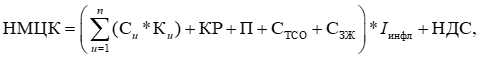 Расчет прямых затрат СиСи — прямые затраты на часовую работу и-го поста охраны в составе одного работника в смене в рублях. Они определяются как общая стоимость часа работы одного работника на одном посту охраны с учетом корректирующих коэффициентов, предусмотренных Порядком.Расчет прямых затрат производится по формуле (п. 5 порядка):Си = (БЗП + Дн + Двп + Дрк + РО + СВ) × U,где:БЗП — базовая заработная плата работника (руб./час),  рассчитывается по формуле:БЗП = МРОТ / СНР,где:МРОТ — минимальный размер оплаты труда, установленный на дату расчета НМЦК в соответствии со ст. 133 ТК РФ. С 1 января 2021 г. Федеральным законом от 19.06.2000 № 82-ФЗ «О минимальном размере оплаты труда» установлено значение МРОТ в размере 12 792 руб. в месяц. СНР — среднемесячное количество рабочих часов одного работника поста охраны. Определяется по производственному календарю (для 40-часовой пятидневной рабочей недели) на год, в котором производится расчет НМЦК.Норма рабочего времени в 2022 году при 40-часовой рабочей неделе составит 1 973 ч. (учетом рабочих дней-247, сокращенных на один час – 4 дня, выходных и нерабочих праздничных- 118 дней)Разделив эту величину на количество месяцев, получаем 1973/12= 164,42 ч.Базовая заработная плата работника в Новосибирской области составит:БЗП = 12792/164,42=77,80 руб.Дн — доплата за работу в ночное время. Постановлением Правительства РФ от 22.07.2008 № 554 «О минимальном размере повышения оплаты труда за работу в ночное время» (далее — ПП РФ № 554) установлено, что минимальный размер повышения оплаты труда за работу в ночное время (с 22 часов до 6 часов) составляет 20 % часовой тарифной ставки (оклада, рассчитанного за час работы) за каждый час работы в ночное время.  Дн = БЗП × 20 % / 3,где БЗП — базовая заработная плата работника (руб./час), вычисленная нами ранее.Размер базовой заработной платы работника увеличивается на 20 % в силу прямого указания ПП РФ № 554, а на «3» делится, т. к. время с 22 часов до 6 часов составляет ровно 1/3 суток.Дн = 77,80 × 20 % / 3 = 5,19 руб.Двп — доплата за работу в выходные и праздничные дни, порядок и размер которой установлены ст. 153 ТК РФ. Согласно указанной норме работа в выходной или нерабочий праздничный день оплачивается не менее чем в двойном размере. Конкретный размер доплаты определяется по производственному календарю (для 40-часовой 5-дневной рабочей недели) на год, в котором производится расчет НМЦК.Двп = БЗП × 14 / 365,где БЗП — базовая заработная плата работника (руб./час), вычисленная нами ранее. Мы умножаем эту величину на количество праздничных дней в 2021 году и делим на общее количество дней:Двп = 77,80 × 14 / 365 = 2,98 руб.Дрк — доплата за работу в районах Крайнего Севера и приравненных к ним местностях, порядок и размер которой установлены ст. 316 ТК РФ, и в местностях, районные коэффициенты для которых установлены нормативными правовыми актами, изданными до введения в действие ТК РФ, в т. ч. актами бывшего СССР, в части, не противоречащей ТК РФ.В Томской  области действует районный коэффициент 1,3Дрк= (БЗП+ Дн+ Двп ) × 0,3Дрк= (77,80+5,19+2,98) × 0,3=25,79РО — резерв на отпуск, который рассчитывается по формуле:РО = (БЗП + Дн + Двп + Дрк) / 12РО = (77,80+5,19+2,98+25,79) / 12 = 9,31руб.СВ — страховые взносы, которые устанавливаются в соответствии с ст. 425 НК РФ и Федеральным законом от 22.12.2005 № 179-ФЗ «О страховых тарифах на обязательное социальное страхование от несчастных случаев на производстве и профессиональных заболеваний на 2006 год» и рассчитываются по формуле:СВ = (БЗП + Дн + Двп + Дрк + РО) × Y,где:Y — ставка страховых взносов, размер которой составляет 30,2 %.ставка страховых взносов складывается:22 % — тариф взносов на обязательное пенсионное страхование (ОПС). Эта ставка применима только к той сумме оплаты труда работника, которая нарастающим итогом с начала года не выходит за рамки определенного лимита. На 2022 год данный лимит составляет 1 465 000 руб. Для сумм сверх указанного лимита ставка взносов на ОПС снижается до 10 %;5,1 % — тариф на обязательное медстрахование;2,9 % — взносы на случай временной нетрудоспособности и в связи с материнством;0,2 % — минимальная ставка по взносам для защиты при наступлении несчастных случаев на производстве и профессиональных заболеваний в ФСС.СВ = (77,80+5,19+2,98+25,79+9,31) × 0,302 = 36,56 руб.При вычислении размера прямых затрат также используется корректирующий коэффициент U. Он позволяет учесть режим работы поста охраны (например, 24 часа, 12 часов или режим, отличный от 24 и 12 часов), а также отдельные особенности закупаемых охранных услуг (например, наличие у охранников спецсредств, служебного оружия, допуска к государственной тайне и т. д.). Величина корректирующего коэффициента определяется в соответствии с приложением 1.Значение корректирующего коэффициента равно 1,1 (Пост охраны в составе одного работника с режимом работы 24 часа – коэффициент 1, охрана объекта, а также обеспечение внутриобъектового и пропускного режимов на объектах,  в отношении которых установлены обязательные для выполнение требования к антитеррористической защищенности – коэффициент 0,1) Величина прямых затрат составит:Си = (БЗП + Дн + Двп + Дрк + РО + СВ) × U = (77,80+5,19+2,98+25,79+9,31+36,56) × 1,1 = 173,39руб.Ки — количество часов работы работника по контракту на и-ом посту охраны. Для удобства рассчитаем среднемесячную стоимость охранных услуг, используя для этого в расчете среднее количество часов в одном месяце: 365 × 24 / 12 = 730Произведение Си × Ки — это общая сумма всех прямых затрат: 173,39 руб. × 730 = 126574,70 руб. КР — косвенные расходы. Они устанавливаются в размере 20 % от общей суммы всех прямых затрат и рассчитываются по формуле: КР = 126574,7 × 0,2 = 25314,94 руб.П — прибыль. Определяется на основании среднеотраслевых показателей рентабельности продукции (услуги) за предшествующий год по данным ФНС России. Таблица «Рентабельность проданных товаров, продукции, работ, услуг и рентабельность активов организаций по видам экономической деятельности, в процентах» доступна на сайте ФНС России, однако для охранных услуг в ней нет интересующих нас сведений. Это тоже предусмотрено Порядком: в случае отсутствия официальных сведений по указанному показателю в рассматриваемой отрасли прибыль принимается равной 5 %.П = (126574,7+ 25314,94) × 0,05 = 7594,48руб.НМЦК = 126574,7+25314,94+7594,48 = 159484,12 руб./месяцКол-во постов- 2.Кол-во месяцев оказания услуг- 12Итого 159484,12×12×2=3827618,88 рублей Итого с НДС 20%  3827618,88*1,2=4593142,66 рубляИтого НМЦК на 2 поста на 12 месяцев  составляет  4593142,66 рублей, с учетом НДС 20%Проект контрактаВ соответствии с Приказом Федеральной службывойск национальной гвардииРоссийской Федерацииот 01.06.2020 N 149КОНТРАКТ N ___на оказание охранных услуг   Федеральное государственное бюджетное образовательное учреждение высшего образования «Сибирский государственный университет путей сообщения» (СГУПС), именуемый в дальнейшем "Заказчик", в лице проректора Новоселова Алексея Анатольевича, действующего на основании доверенности №52 от 05.10.201, с одной стороны,  и ___________________, именуемый в дальнейшем "Исполнитель", в лице __________, действующего на основании устава, (лицензия ____________ ) с другой стороны, вместе именуемые   в  дальнейшем  "Стороны",   в   соответствии   с   требованиями Федерального  закона  от  5 апреля 2013 г. N 44-ФЗ "О контрактной системе в сфере  закупок  товаров,  работ,  услуг  для  обеспечения государственных и муниципальных нужд" (далее - Федеральный  закон  N 44-ФЗ)  и   на основании протокола ____________ по результатам проведения электронного аукциона №ЭА-102/………… (идентификационный код закупки  ИКЗ 21154021131555402010010128001 8010244 ) заключили  настоящий   контракт (далее - контракт) о нижеследующем.1. Предмет контракта     1.1.  По  настоящему контракту Исполнитель обязуется оказывать охранные услуги по охране объектов и имущества, а также по обеспечению внутриобъектового и пропускного режимов на объектах Томского техникума железнодорожного транспорта – филиала университета (далее  -  услуги)  в  срок, предусмотренный настоящим контрактом, согласно Спецификации (приложение N 1 к настоящему контракту) и Техническому заданию (приложение  N  2  к  настоящему контракту), а Заказчик обязуется принять и оплатить   оказанные   услуги   на   условиях,   предусмотренных  настоящим контрактом.     При исполнении контракта представителем Заказчика является Томский техникум железнодорожного транспорта (ТТЖТ) – филиал СГУПС, в лице уполномоченного должностного лица филиала.1.2. Сроки оказания услуг: с "16 " января 2022г. по " 15 " января 2023 г.1.3. С момента начала оказания услуг Стороны подписывают Акт принятия объекта(ов) под охрану по форме, согласованной Сторонами (приложение N 3 к настоящему контракту), а с момента окончания срока оказания данных услуг - Акт о снятии охраны по форме, согласованной Сторонами (приложение N 4 к настоящему контракту).     1.4. Место оказания услуг: объекты Томского техникума железнодорожного транспорта – филиала СГУПС, расположенные: -Объект №1 - г.Томск, пер.  Переездный, 1, д.1, стр2; д.1, стр.31 (Здание учебного корпуса, здание учебно- лабораторного корпуса, здание гаража, здание холодного  склада,  здание учебной станции,  здание поста дежурного по переезду, учебный вагон №1, учебный вагон №2)  и прилегающая территория, Объект №2 . Томск, пер.  Переездный, 3  и прилегающая территория (Здание общежития). 2. Взаимодействие Сторон2.1. Исполнитель обязан:2.1.1. Оказать услуги Заказчику лично согласно Спецификации и Техническому заданию.2.1.2. По окончании календарного месяца в течение 5 (пяти) рабочих дней предоставлять Заказчику по форме, согласованной Сторонами, Акт сдачи-приемки оказанных услуг (приложение N 5 к настоящему контракту).2.1.3. Предоставить Заказчику в течение 1 (одного) рабочего дня после заключения настоящего контракта список работников, на которых возложено непосредственное выполнение обязанностей по охране объектов и лиц, указанных в части 3 статьи 3 Закона Российской Федерации от 11 марта 1992 г. N 2487-1 "О частной детективной и охранной деятельности в Российской Федерации" (далее - объект), с указанием сведений по каждому работнику, подтверждающих его право замещать указанную должность и исполнять функциональные обязанности в соответствии с Техническим заданием (далее - Список).Количество работников в Списке должно обеспечивать оказание услуг в объеме, установленном Техническим заданием, с учетом требований статьи 91 Трудового кодекса Российской Федерации.В случае внесения изменений в состав работников, осуществляющих охрану объекта, Исполнитель направляет в течение 1 (одного) рабочего дня со дня принятия такого решения Заказчику уточненный Список.2.1.4. По требованию Заказчика в течение 3 (трех) рабочих дней представить Заказчику надлежащим образом заверенные Исполнителем копии документов, подтверждающих сведения о работниках, указанных в Списке, в соответствии с частью первой статьи 11.1, частью седьмой статьи 12 Закона Российской Федерации от 11 марта 1992 г. N 2487-1 "О частной детективной и охранной деятельности в Российской Федерации", подпунктом "ж" пункта 10 и подпунктом "б" пункта 11 Положения о лицензировании частной охранной деятельности, утвержденного постановлением Правительства Российской Федерации от 23 июня 2011 г. N 498.Перечень таких документов устанавливается в Техническом задании.2.1.5. Незамедлительно предоставлять Заказчику информацию об обстоятельствах, возникающих при выполнении обязательств, предусмотренных настоящим контрактом, влияющих на их своевременное и надлежащее выполнение, в том числе о вынесении в адрес Исполнителя контролирующими и надзорными органами предписаний об устранении выявленных нарушений, возбуждении административного производства, привлечении к административной ответственности, приостановлении действия лицензии, аннулировании лицензии.2.1.6. Разработать и утвердить по согласованию с Заказчиком для работников, указанных в Списке, должностную инструкцию частного охранника на объекте не позднее, чем за 5 (пять) дней до начала оказания охранных услуг.2.2. Заказчик обязан:2.2.1. Обеспечить Исполнителя информацией, помещениями и техническими средствами, необходимыми для выполнения обязательств, предусмотренных настоящим контрактом, оборудовать рабочие места (посты) на объекте согласно Техническому заданию.2.2.2. С участием Исполнителя осмотреть и принять результат оказанных услуг в сроки и порядке, предусмотренные настоящим контрактом, а при обнаружении отступлений от настоящего контракта, ухудшающих результат оказанных услуг, немедленно письменно уведомить об этом Исполнителя.2.2.3. Оплатить оказанные услуги в соответствии с условиями настоящего контракта.2.2.4. Провести экспертизу результата оказанных услуг для проверки его на соответствие условиям контракта.2.2.5. Принять решение об одностороннем отказе от исполнения контракта в случае, если Исполнитель не соответствует установленным извещением об осуществлении закупки и (или) документацией о закупке требованиям к участникам закупки или представил недостоверную информацию о своем соответствии таким требованиям, что позволило ему стать победителем определения Исполнителя.2.3. Исполнитель имеет право:2.3.1. Требовать своевременного подписания Заказчиком Акта сдачи-приемки услуг по настоящему контракту в соответствии со сроком, указанным в пункте 3.1 настоящего контракта.2.3.2. Требовать своевременной оплаты оказанных услуг в соответствии с пунктом 5.4 настоящего контракта.2.3.3. Письменно запрашивать у Заказчика разъяснения и уточнения относительно оказания услуг в рамках настоящего контракта.2.3.4. Осуществлять иные права, не указанные в тексте настоящего контракта, в соответствии с законодательными и иными нормативными правовыми актами Российской Федерации.2.4. Заказчик имеет право:2.4.1. В любое время проверять ход и качество услуг, оказываемых Исполнителем, не вмешиваясь в его хозяйственную деятельность.2.4.2. До принятия решения об одностороннем отказе от исполнения контракта провести экспертизу оказанных услуг с привлечением экспертов, экспертных организаций на основании контрактов.2.4.3. Осуществлять иные права в соответствии с законодательными и иными нормативными правовыми актами Российской Федерации.3. Порядок сдачи и приемки услуг3.1. Услуги по настоящему контракту оказываются поэтапно. Этапом оказания услуг является календарный месяц. Исполнитель ежемесячно по окончании оказания услуг в течение 5 (пяти) рабочих дней направляет Заказчику Акт сдачи-приемки оказанных услуг в 2 (двух) экземплярах.Приемка оказанных охранных услуг в соответствии с контрактом осуществляется Заказчиком в течение 10 (десяти) рабочих дней, включая проведение экспертизы (в течение 5 (пяти) рабочих дней) с момента предоставления Исполнителем Акта сдачи-приемки оказанных услуг.Заказчик проводит экспертизу результатов исполнения обязательств Исполнителем по настоящему контракту на предмет соответствия оказанных услуг требованиям и условиям настоящего контракта. Экспертиза результатов, предусмотренных контрактом, может проводиться Заказчиком своими силами или к ее проведению могут привлекаться эксперты, экспертные организации на основании контрактов.В случае привлечения Заказчиком экспертов, экспертных организаций результаты экспертизы оформляются в виде заключения, которое подписывается экспертом, уполномоченным представителем экспертной организации.3.2. В случае установления по результатам экспертизы факта оказания услуги ненадлежащего качества Исполнитель компенсирует Заказчику все возникшие в связи с проведением экспертизы расходы по предъявлении Заказчиком письменного требования и копии соответствующего заключения, других документов, подтверждающих затраты Заказчика.3.3. Не позднее 5 (пяти) рабочих дней после проведения экспертизы Заказчик направляет Исполнителю подписанный Заказчиком (в случае создания приемочной комиссии подписанный всеми членами приемочной комиссии и утвержденный Заказчиком) Акт сдачи-приемки оказанных услуг или мотивированный отказ от его подписания.3.4. В мотивированном отказе от подписания Акта сдачи-приемки оказанных услуг Заказчиком указываются перечень необходимых доработок и сроки их выполнения.3.5. Датой приемки оказанных охранных услуг считается дата подписания Акта сдачи-приемки оказанных услуг Заказчиком.3.6. В случае установления Заказчиком фактов оказания услуг ненадлежащего качества Исполнитель обязан своими силами и за свой счет в установленные Заказчиком сроки устранить выявленные недостатки.3.7. Устранение Исполнителем недостатков в оказании услуг не освобождает его от уплаты пени и штрафа по контракту.4. Гарантийные обязательства 4.1. Исполнитель гарантирует Заказчику качество оказания услуг в соответствии с требованиями Технического задания и согласно Спецификации.4.2. Оказание услуг осуществляется с соблюдением трудового законодательства Российской Федерации в части обеспечения требований по нормам выработки, режиму работы, сменности, условиям отдыха.4.3. Требования к гарантии качества услуг, а также требования к гарантийному сроку и (или) объему предоставления гарантий качества и к обеспечению гарантийных обязательств – не установлены. 5. Цена и порядок расчетов     5.1. Цена контракта составляет ______________(_____) с учетом или без учета НДС Сумма, подлежащая уплате Заказчиком Исполнителю, уменьшается на размер налогов, сборов и иных обязательных платежей в бюджеты бюджетной системы Российской Федерации, связанных с оплатой контракта, если в соответствии с законодательством Российской Федерации о налогах и сборах такие налоги, сборы и иные обязательные платежи подлежат уплате в бюджеты бюджетной системы Российской Федерации Заказчиком.5.2. Цена контракта является твердой и определяется на весь срок исполнения контракта и не подлежит изменению, за исключением случаев, установленных Федеральным законом N 44-ФЗ.5.3. Источник финансирования настоящего контракта средства бюджетного учреждения.5.4. Оплата за оказанные услуги осуществляется Заказчиком ежемесячно в течение 10 (десяти) календарных дней  с даты подписания Заказчиком Акта сдачи-приемки оказанных услуг на основании счета, счета-фактуры (при наличии).5.5. Оплата осуществляется по безналичному расчету платежными поручениями путем перечисления Заказчиком денежных средств на расчетный счет Исполнителя.5.6. Обязанности Заказчика по оплате услуги считаются исполненными с момента списания денежных средств со счета Заказчика.6. Обеспечение исполнения контракта       6.1.   Исполнитель   представляет   Заказчику   обеспечение  исполнения контракта  в  форме банковской гарантии, выданной банком, или внесением денежных средств на счет Заказчика на сумму 459 314,27 рублей (четыреста пятьдесят девять тысяч триста четырнадцать рублей 27 копеек),  эквивалентную 10 процентам  от  начальной  (максимальной)  цены контракта.Исполнитель освобождается от предоставления обеспечения исполнения контракта, в том числе с учетом положений статьи 37 Федерального закона N 44-ФЗ, в случаях, установленных частью 8.1 статьи 96 Федерального закона N 44-ФЗ.В случае если предложенная Исполнителем цена контракта снижена на 25 процентов и более по отношению к начальной (максимальной) цене контракта обеспечение исполнения контракта предоставляется в соответствии со статьей 37 Федерального закона N 44-ФЗ.6.2. Исполнение контракта обеспечивается предоставлением банковской гарантии, выданной банком и соответствующей требованиям статьи 45 Федерального закона N 44-ФЗ, или внесением денежных средств на счет Заказчика, на котором в соответствии с законодательством Российской Федерации учитываются операции со средствами, поступающими Заказчику. Способ обеспечения исполнения контракта, срок действия банковской гарантии определяются участником закупки, с которым заключается контракт, самостоятельно.При этом срок действия банковской гарантии должен превышать предусмотренный контрактом срок исполнения обязательств, которые должны быть обеспечены такой банковской гарантией, не менее чем на 1 (один) месяц, в том числе в случае его изменения в соответствии со статьей 95 Федерального закона N 44-ФЗ.6.3. Денежные средства, внесенные Исполнителем в качестве обеспечения исполнения контракта (часть этих денежных средств в случае уменьшения размера обеспечения исполнения контракта в соответствии с пунктами 6.5 - 6.7 настоящего контракта), возвращаются Исполнителю не позднее 30 (тридцати) календарных дней  с даты исполнения Исполнителем обязательств, предусмотренных контрактом. Денежные средства перечисляются по банковским реквизитам Исполнителя, указанным в настоящем контракте.6.4. В банковскую гарантию включается условие о праве Заказчика на бесспорное списание денежных средств со счета гаранта, если гарантом в срок не более чем 5 (пять) рабочих дней не исполнено требование Заказчика об уплате денежной суммы по банковской гарантии, направленное до окончания срока действия банковской гарантии.6.5. В ходе исполнения контракта Исполнитель вправе изменить способ обеспечения исполнения контракта и (или) предоставить Заказчику взамен ранее предоставленного обеспечения исполнения контракта новое обеспечение исполнения контракта, размер которого может быть уменьшен в порядке и случаях, которые предусмотрены пунктами 6.7 и 6.8 настоящего контракта.6.6. В случае если контрактом предусмотрены отдельные этапы его исполнения и установлено требование обеспечения исполнения контракта, в ходе исполнения данного контракта размер этого обеспечения подлежит уменьшению в порядке и случаях, которые предусмотрены пунктами 6.7 и 6.8 настоящего контракта.6.7. Размер обеспечения исполнения контракта уменьшается посредством направления Заказчиком информации об исполнении Исполнителем обязательств по оказанию услуги или об исполнении им отдельного этапа исполнения контракта и стоимости исполненных обязательств для включения в соответствующий реестр контрактов. Уменьшение размера обеспечения исполнения контракта производится пропорционально стоимости исполненных обязательств, приемка и оплата которых осуществлены в порядке и сроки, которые предусмотрены контрактом. В случае если обеспечение исполнения контракта осуществляется путем предоставления банковской гарантии, требование Заказчика об уплате денежных сумм по этой гарантии может быть предъявлено в размере не более размера обеспечения исполнения контракта, рассчитанного Заказчиком на основании информации об исполнении контракта, размещенной в соответствующем реестре контрактов. В случае если обеспечение исполнения контракта осуществляется путем внесения денежных средств на счет, указанный Заказчиком, по заявлению Исполнителя ему возвращаются Заказчиком в установленный в соответствии с пунктом 6.3 настоящего контракта срок денежные средства в сумме, на которую уменьшен размер обеспечения исполнения контракта, рассчитанный Заказчиком на основании информации об исполнении контракта, размещенной в соответствующем реестре контрактов.6.8. Предусмотренное пунктами 6.5 и 6.6 настоящего контракта уменьшение размера обеспечения исполнения контракта осуществляется при условии отсутствия неисполненных Исполнителем требований об уплате неустоек (штрафов, пеней), предъявленных Заказчиком, а также приемки Заказчиком оказанной услуги, результатов отдельного этапа исполнения контракта в объеме выплаченного аванса (если контрактом предусмотрена выплата аванса). Такое уменьшение не допускается в случаях, определенных Правительством Российской Федерации в целях обеспечения обороноспособности и безопасности государства, защиты здоровья, прав и законных интересов граждан Российской Федерации.6.9. В случае отзыва в соответствии с законодательством Российской Федерации у банка, предоставившего банковскую гарантию в качестве обеспечения исполнения контракта, лицензии на осуществление банковских операций Исполнитель предоставляет новое обеспечение исполнения контракта не позднее одного месяца со дня надлежащего уведомления Заказчиком Исполнителя о необходимости предоставить соответствующее обеспечение. Размер такого обеспечения может быть уменьшен в порядке и случаях, которые предусмотрены пунктами 6.6 - 6.8 настоящего контракта.7. Ответственность Сторон7.1. В случае просрочки исполнения Заказчиком обязательств, предусмотренных контрактом, а также в иных случаях неисполнения или ненадлежащего исполнения Заказчиком обязательств, предусмотренных контрактом, Исполнитель вправе потребовать уплаты неустоек (штрафов, пеней).7.2. Пеня начисляется за каждый день просрочки исполнения Заказчиком обязательства, предусмотренного контрактом, начиная со дня, следующего после дня истечения установленного контрактом срока исполнения обязательства. При этом размер пени устанавливается в размере одной трехсотой действующей на дату уплаты пеней ключевой ставки Центрального банка Российской Федерации от не уплаченной в срок суммы.       7.3. За каждый факт неисполнения Заказчиком обязательств, предусмотренных контрактом, за исключением просрочки исполнения обязательств, предусмотренных контрактом, Исполнитель вправе потребовать уплату штрафа. Размер штрафа устанавливается в следующем порядке:       а) 1000 рублей, если цена контракта не превышает 3 млн рублей (включительно);б) 5000 рублей, если цена контракта составляет свыше 3 млн рублей.7.4. Общая сумма начисленных штрафов за ненадлежащее исполнение Заказчиком обязательств, предусмотренных контрактом, не может превышать цену контракта.7.5. Заказчик освобождается от уплаты пени и (или) штрафа, если докажет, что ненадлежащее исполнение обязательства, предусмотренного контрактом, произошло вследствие непреодолимой силы или по вине Исполнителя.7.6. За каждый факт неисполнения или ненадлежащего исполнения Исполнителем обязательств, предусмотренных контрактом, за исключением просрочки исполнения обязательств (в том числе гарантийного обязательства), предусмотренных контрактом, Исполнитель уплачивает Заказчику штраф. Размер штрафа устанавливается в следующем порядке:       а) 10 % цены контракта (этапа) в случае, если цена контракта (этапа) не превышает 3 млн рублей;б) 5 % цены контракта (этапа) в случае, если цена контракта (этапа) свыше 3 млн рублей .7.7 За каждый факт неисполнения или ненадлежащего исполнения Исполнителем обязательства, предусмотренного контрактом, которое не имеет стоимостного выражения, размер штрафа устанавливается (при наличии в контракте таких обязательств) в следующем порядке:       а) 1000 рублей, если цена контракта не превышает 3 млн рублей (включительно);б) 5000 рублей, если цена контракта составляет свыше 3 млн рублей в сумме 1000 рублей.7.8. В случае просрочки исполнения Исполнителем обязательств (в том числе гарантийного обязательства), предусмотренных контрактом, а также в иных случаях неисполнения или ненадлежащего исполнения Исполнителем обязательств, предусмотренных контрактом, Заказчик направляет Исполнителю требование об уплате неустоек (штрафов, пеней).7.9. Пеня начисляется за каждый день просрочки исполнения Исполнителем обязательства, предусмотренного контрактом, в размере одной трехсотой действующей на дату уплаты пени ключевой ставки Центрального банка Российской Федерации от цены контракта, уменьшенной на сумму, пропорциональную объему обязательств, предусмотренных контрактом и фактически исполненных Исполнителем, за исключением случаев, если законодательством Российской Федерации установлен иной порядок начисления пени.7.10. Общая сумма начисленных штрафов за неисполнение или ненадлежащее исполнение Исполнителем обязательств, предусмотренных контрактом, не может превышать цену контракта.7.11. Исполнитель освобождается от уплаты пени и (или) штрафа, если докажет, что неисполнение или ненадлежащее исполнение обязательства, предусмотренного контрактом, произошло вследствие непреодолимой силы или по вине Заказчика.8. Обстоятельства непреодолимой силы8.1. Стороны освобождаются от ответственности за полное или частичное неисполнение своих обязательств по контракту, если их неисполнение явилось следствием обстоятельств непреодолимой силы.8.2. Сторона, у которой возникли обстоятельства непреодолимой силы, обязана в течение пяти календарных дней письменно информировать другую Сторону о произошедших обстоятельствах и их причинах с приложением документов, удостоверяющих факт наступления обстоятельств непреодолимой силы.9. Порядок урегулирования споров9.1. Стороны принимают все меры к тому, чтобы любые споры, разногласия либо претензии, касающиеся исполнения настоящего контракта или в связи с ним, были урегулированы путем переговоров.9.2. В случае наличия споров, разногласий и претензий относительно исполнения одной из Сторон своих обязательств другая Сторона может направить претензию. В отношении всех претензий, направляемых по настоящему контракту, Сторона, к которой адресована данная претензия, должна дать письменный ответ по существу претензии в срок не позднее 10 (десяти) календарных дней с даты ее получения.    9.3. Любые   споры,   не   урегулированные  во  внесудебном  порядке, разрешаются в Арбитражном суде Новосибирской области.10. Антикоррупционная оговорка10.1. При исполнении своих обязательств по настоящему контракту Стороны, их аффилированные лица, работники или посредники не выплачивают, не предлагают выплатить и не разрешают выплату каких-либо денежных средств или ценностей прямо или косвенно любым лицам для оказания влияния на действия или решения этих лиц с целью получить какие-либо неправомерные преимущества или иные неправомерные цели.10.2. При исполнении своих обязательств по настоящему контракту Стороны, их аффилированные лица, работники или посредники не осуществляют действия, квалифицируемые применимым для целей настоящего контракта законодательством как дача или получение взятки, коммерческий подкуп, а также действия, нарушающие требования применимого законодательства и международных актов о противодействии легализации (отмыванию) доходов, полученных преступным путем.10.3. В случае возникновения у Стороны обоснованных подозрений, что произошло или может произойти нарушение каких-либо положений настоящего раздела, соответствующая Сторона обязуется уведомить другую Сторону в письменной форме. После письменного уведомления соответствующая Сторона обязана направить подтверждение, что нарушения не произошли или не произойдут. Это подтверждение должно быть направлено в течение 10 (десяти) рабочих дней с даты направления письменного уведомления.10.4. В письменном уведомлении Сторона обязана сослаться на обоснованные факты или предоставить материалы, достоверно подтверждающие или дающие основание предполагать, что произошло или может произойти нарушение каких-либо положений настоящего раздела контрагентом, его аффилированными лицами, работниками или посредниками, выражающееся в действиях, квалифицируемых применимым законодательством как дача или получение взятки, коммерческий подкуп, а также действиях, нарушающих требования применимого законодательства и международных актов о противодействии легализации (отмыванию) доходов, полученных преступным путем.10.5. В случае нарушения одной Стороной обязательств воздерживаться от запрещенных в разделах настоящего контракта действий и (или) неполучения другой Стороной в установленный настоящим контрактом срок подтверждения, что нарушения не произошли или не произойдут, другая Сторона имеет право направить обоснованные факты или предоставить материалы в компетентные органы в соответствии с применимым законодательством.11. Срок действия контракта и особые условия11.1. Контракт вступает в силу с даты его подписания обеими Сторонами и действует по 20.01.2023 г. Окончание срока действия контракта не влечет прекращения неисполненных обязательств Сторон по контракту.Контракт составлен в форме электронного документа, подписанного усиленными электронными подписями Сторон11.2. Изменение существенных условий контракта при его исполнении не допускается, за исключением случаев, предусмотренных Федеральным законом N 44-ФЗ.11.3. В случае изменения у какой-либо из Сторон местонахождения, названия, банковских реквизитов или в случае реорганизации она обязана в течение 5 (пяти) календарных дней письменно известить об этом другую Сторону.11.4. Расторжение контракта допускается по соглашению Сторон, по решению суда, в случае одностороннего отказа Стороны контракта от исполнения контракта в соответствии с гражданским законодательством Российской Федерации и положениями частей 8 - 25 статьи 95 Федерального закона N 44-ФЗ.11.5. Любая корреспонденция, которую одна Сторона направляет другой Стороне в соответствии с контрактом, направляется в письменной форме почтой или в форме электронного документа, подписанного уполномоченным лицом с использованием усиленной квалифицированной электронной подписи, предусмотренной Федеральным законом от 6 апреля 2011 г. N 63-ФЗ "Об электронной подписи" Если иное не предусмотрено законодательством Российской Федерации или контрактом, любая корреспонденция, связанная с контрактом, будет считаться надлежащим образом доставленной Стороной другой Стороне и полученной ею, если она передана нарочно лично уполномоченному представителю другой Стороны под расписку либо направлена другой Стороне по почте заказным письмом с уведомлением о вручении по адресу Стороны, указанному в контракте, а также телеграммой, либо посредством факсимильной связи, либо по адресу электронной почты, либо с использованием иных средств связи и доставки корреспонденции, обеспечивающих фиксирование такого уведомления и получение Стороной, в адрес которой она направлена.Корреспонденция считается доставленной Стороне также в случаях, если:Сторона отказалась от получения корреспонденции и этот отказ зафиксирован организацией почтовой связи;несмотря на почтовое уведомление Сторона не явилась за получением направленной корреспонденции, о чем организация почтовой связи уведомила отправителя;корреспонденция не вручена в связи с отсутствием Стороны по указанному адресу, о чем организация почтовой связи уведомила отправителя.11.6. Любые изменения и дополнения к настоящему контракту, не противоречащие законодательству Российской Федерации, оформляются дополнительными соглашениями к контракту в письменной форме.11.7. Во всем, что не предусмотрено настоящим контрактом, Стороны руководствуются законодательством Российской Федерации.11.8. Приложения, указанные в контракте, являются его неотъемлемой частью:приложение N 1 - Спецификация, приложение N 2 - Техническое задание;приложение N 3 – Форма акта принятия объекта под охрану;приложение N 4 – Форма акта о снятии охраны;приложение N 5 – Форма акта сдачи-приемки оказанных услуг.12. Юридические адреса, банковские реквизитыи подписи сторон:Приложение N 1к контрактуN __ от "__" ___ 20__ г.СПЕЦИФИКАЦИЯ Электронная подпись СторонПриложение N 2к контрактуN __ от "__" ___ 20__ г.ТЕХНИЧЕСКОЕ ЗАДАНИЕна оказание охранных услуг Прилагается техническое задание заказчика, входящее в состав аукционной документацииЭлектронная подпись СторонПриложение N 3к контрактуN __ от "__" ___ 20__ г.Подписи сторонПриложение N 4к контрактуN __ от "__" ___ 20__ г.Подписи сторонПриложение N 5к контрактуN __ от "__" ___ 20__ г.            Документацию подготовил   ____________________Е.И.Печко Документацию проверил                                                             ______________________И.Г.ШабуроваРаздел информационной картыСодержание по предмету  раздела информационной карты1.Краткое наименование  - предмет электронного аукциона:             Услуги по охране объектов и имущества, а также по обеспечению внутриобъектового и пропускного режимов на объектах Томского техникума железнодорожного транспорта - филиала университета2.Адрес электронной площадки в сети Интернет  Электронный аукцион проводится на электронной площадкеwww.etp.roseltorg.ru3.Заказчик:             Федеральное государственного бюджетное образовательное учреждение высшего образования   «Сибирский государственный университет путей сообщения  (ФГБОУ ВО СГУПС)        4.Место нахождения:     Российская Федерация,   г. Новосибирск ул. Дуси Ковальчук 191                              5.Почтовый адрес, телефон      Российская Федерация, 630049 г. Новосибирск  ул. Дуси Ковальчук 1918 (383) 328-05-82                               6. Идентификационный код закупки (ИКЗ)21154021131555402010010128001 80102447.Адрес электронной     почты:                pechko@stu.rushaburova@stu.ru8.Информация о  контрактной службе заказчика:             Руководитель контрактной службы – Печко Елена Ивановна (тел. 328-05-82)Ведущий специалист – Макарова Вероника Александровна( тел. 328-03-69)Ведущий юрисконсульт – Шабурова Ирина Галеновна (тел. 328-02-69)Специалист по приемке – Рыжих Елена Юрьевна   (тел. 328-03-80)                    9.Специализированная    организация:          не привлекается                                   10.Ограничение участия в определении поставщика (подрядчика, исполнителя)нет11.Наименование объекта  закупки:              Услуги по охране объектов и имущества, а также по обеспечению внутриобъектового и пропускного режимов на объектах Томского техникума железнодорожного транспорта- филиала университета12.Классификация товаров,работ, услуг:         80.10.12.00013.Код бюджетной         классификации 22614.Описание объекта      закупки:              Оказание услуг по охране объектов Томского техникума железнодорожного транспорта  согласно техническому заданию15.Количество       поставляемого товара, объема выполняемых работ, оказываемых  услуг:                17 520 часов (2 поста по 24 часа)16. Гарантийные обязательства (требования к гарантии качества, гарантийному сроку и (или) объему, к гарантийному обслуживаниюНе установлены17. Требования к  расходам на эксплуатацию товара, к  осуществлению монтажа и наладки товара, к обучению использования товараНе установлены18.Место поставки товара,выполнения работ,     оказания услуг:       г.Томск, пер.  Переездный, 1, д.1, стр2; д.1, стр.3, пер Переездный 3 и прилегающая территория19.Срок поставки товара, завершения выполнения работ, оказания услуг: С 16.01.2022г. до 15.01.2023г. включительно20.Начальная             (максимальная) цена   контракта:              4 593 142,66  руб.                      21.Обоснование начальной (максимальной) цены   контракта:             начальная (максимальная) цена контракта на оказание услуг по охране объектов определяется на основании приказа  Росгвардии от 15.02.2021 № 45.(Приложение N 1 к техническому заданию)                                     22.Валюта, используемая  для формирования цены контракта и расчетов российский рубль           23.Источник              финансирования:       средства бюджетного учреждения на 2022 г.         (субсидия федерального бюджета на 2022г.)        24.Форма, срок и порядок оплаты контракта:      Оплата за оказанные услуги осуществляется Заказчиком ежемесячно в течение 10 (десяти) календарных дней  с даты подписания Заказчиком Акта сдачи-приемки оказанных услуг на основании счета, счета-фактуры (при наличии). Оплата осуществляется по безналичному расчету платежными поручениями путем перечисления Заказчиком денежных средств на расчетный счет Исполнителя. Обязанности Заказчика по оплате услуги считаются исполненными с момента списания денежных средств со счета Заказчика.25.Требования к участникам  электронного аукциона  Участник  настоящего электронного аукциона должен соответствовать требованиям, установленным  подпунктам  1-7, 9,11,12  пункта 3.1 Общей части документацииУчастник должен иметь :лицензию, согласно п.32 ч.1.ст.12 ФЗ-99 от 04.05.2011г. «О лицензировании отдельных видов деятельности», на вид охранных услуг, предусмотренных п.7 ч.3 ст. 11.2 Закона Российской Федерации от 11.03.1992г. № 2487-1 «О частной детективной и охранной деятельности в Российской Федерации»Участник аукциона должен соответствовать дополнительным требованиям, установленным Постановлением Правительства РФ от 04.02.15 №99, а именно: наличие за последние 3 года до даты подачи заявки на участие в закупке опыта исполнения (с учетом правопреемства) одного контракта (договора), заключенного в соответствии с Федеральным законом "О контрактной системе в сфере закупок товаров, работ, услуг для обеспечения государственных и муниципальных нужд" или Федеральным законом "О закупках товаров, работ, услуг отдельными видами юридических лиц", на оказание услуг по обеспечению охраны объектов (территорий). При этом стоимость такого одного контракта (договора) должна составлять не менее 20 процентов начальной (максимальной) цены контракта, договора (цены лота), на право заключить который проводится закупка.Документы   направляются Заказчику оператором электронной площадки в составе второй части заявки согласно ч.8.2 ст.66 Федерального закона № 44-ФЗ.26.Преимущества, предоставляемые участникам Не предоставляются27.Применение национального режима (условия, запреты и ограничения допуска товаров, происходящих из иностранного государства , работ, услуг, соответственно выполняемых, оказываемых иностранными лицаминетИнформация о документации об электронном аукционе:                       Информация о документации об электронном аукционе:                       28.Единая информационная система (официальный  сайт), на которой     размещена документацияоб аукционе: www.zakupki.gov.ru                                29.Порядок предоставленияразъяснений           документации об       электронном аукционе:  даты начала и окончания срока предоставления участникам  аукциона разъяснений положений документации :        2 декабря   2021г    по   7 декабря   2021г.порядок предоставления разъяснений предусмотрен  разделом 5 Общей частиИнформация об электронном аукционе:                                      Информация об электронном аукционе:                                      30.Место и порядок подачизаявок участников     закупки:              заявка подается оператору электронной площадки в порядке, определенном оператором электронной площадки, информация о котором размещена по       адресу: www.etp.roseltorg.ru31.Требования к          содержанию и составу  заявки:               Предоставление документов, подтверждающих соответствие участника дополнительным требованиям, установленным ч.2 ст. 31 Федерального закона № 44-ФЗ Предметом аукциона является оказание услугПервая часть заявки должна содержать :а) согласие участника электронного аукциона на оказание услуг  на условиях, предусмотренных документацией об электронном аукционе и не подлежащих изменению по результатам проведения электронного аукциона (такое согласие дается с применением программно-аппаратных средств электронной площадки);Вторая часть заявки должна содержать:    -  наименование, фирменное наименование (при наличии), место нахождения (для юридического лица), почтовый адрес участника  аукциона, фамилия, имя, отчество (при наличии), паспортные данные, место жительства (для физического лица), номер контактного телефона, идентификационный номер налогоплательщика участника такого аукциона или в соответствии с законодательством соответствующего иностранного государства аналог идентификационного номера налогоплательщика участника такого аукциона (для иностранного лица), идентификационный номер налогоплательщика (при наличии) учредителей, членов коллегиального исполнительного органа, лица, исполняющего функции единоличного исполнительного органа участника  аукциона; - копию лицензии согласно п.32 ч.1.ст.12 ФЗ-99 от 04.05.2011г. «О лицензировании отдельных видов деятельности», на вид охранных услуг, предусмотренных п.7 ч.3 ст. 11.2 Закона Российской Федерации от 11.03.1992г. № 2487-1 «О частной детективной и охранной деятельности в Российской Федерации»- декларацию о соответствии участника требованиям,  установленным  подпунктами   2-7 пункта 3.1 Общей части документации  об аукционе (предоставляется с использованием программно-аппаратных средств электронной площадки);                                     - решение об одобрении или о совершении крупной  сделки либо копию такого решения, если заключаемый контракт или предоставление обеспечения заявки,   обеспечения исполнения контракта является для  участника крупной сделкой  Участник предоставляет документы, подтверждающие соответствие участника дополнительным требованиям, установленным  ПП РФ от 04.02.15 №99 :- копия исполненного без применения к исполнителю неустоек (штрафов, пеней) контракта (договора), сведения о котором содержатся в реестре контрактов, заключенных заказчиками в соответствии с Федеральным законом "О контрактной системе в сфере закупок товаров, работ, услуг для обеспечения государственных и муниципальных нужд", или в реестре договоров, заключенных заказчиками по результатам закупки в соответствии с Федеральным законом "О закупках товаров, работ, услуг отдельными видами юридических лиц", на оказание услуг по обеспечению охраны объектов (территорий); - копия акта (актов) выполненных работ, содержащего (содержащих) все обязательные реквизиты, установленные частью 2 статьи 9 Федерального закона "О бухгалтерском учете", и подтверждающего (подтверждающих) стоимость исполненного контракта (договора). Указанный документ (документы) должен быть подписан (подписаны) не ранее чем за 3 года до даты окончания срока подачи заявок на участие в закупке32.Инструкция по заполнению заявки в порядке требования п.2 ч.1 ст.64  ФЗ №44-ФЗПри заполнении первой  части заявки участник должен указать показатели товара в следующем порядке:наименование показателя(-ей) указывается участником закупки без изменений;.-единицы измерения, в том числе их части, указываются значением, установленным в документации без изменений;-если при описании показателей товара заказчик использует такие слова, как: "не более", "не менее", "не выше", "не ниже", "от", "до", знаки "+/-", ">=", "<=", то участник закупки должен указать конкретное значение показателя без использования указанных слов, соответствующее установленным заказчиком требованиям, при этом крайние границы могут быть указаны в заявке участника закупки включительно;-если при описании показателей товара заказчик использовал такие слова, как: "более", "менее", "выше", "свыше", "ниже", знаки ">", "<": участник закупки должен указать конкретное значение показателя без использования указанных слов, соответствующее установленным заказчиком требованиям, при этом крайние границы не могут быть указаны в заявке участника закупки;-если при описании показателей товара  в диапазоне  заказчик использовал слова, такие как: "не более  и не менее", "от и до", знака тире между значениями, участник  закупки  должен указать конкретное значение показателя в диапазоне, если диапазонное значение данной характеристики предусмотрено техническими показателями данного товара, указанными производителем33.Срок подачи заявок:   с момента размещения извещения о проведении электронного аукциона в единой информационной  системе (на официальном сайте)      до «  10  »    декабря  2021г.   34.Дата и время окончаниясрока подачи заявок научастие в аукционе (по местному времени):             «  10 »   декабря    2021г.   08:00                                  Обеспечение заявки:                                                      Обеспечение заявки:                                                      35.Размер обеспечения:   Обязанность установить  при цене контракта свыше 1 мил.руб.0,5% от начальной максимальной цены контракта, в денежном выражении  22 965,71 рублей36.Порядок внесения денежных     средств в качестве    обеспечения заявки   Денежные средства, предназначенные для обеспечения заявок, вносятся участниками закупок на специальные счета, открытые ими в банках, перечень которых устанавливается Правительством Российской Федерации или на счет электронной площадки, продолжающей функционирование в ранее установленном порядке до начала функционирования новых электронных площадок.37.Дата окончания срока  рассмотрения первых   частей заявок:        « 13  »    декабря  2021г. 38.Дата проведения       электронного аукциона (по местному времени):« 14   » декабря  2021г. 39.Возможность  заказчика при заключении контракта   увеличить количество поставляемого товара на сумму, не превышающую разницы между ценой контракта, предложенной участником, и начальной (максимальной) ценой контракта Не предусмотрена40.Возможность Заказчика принять решение об    одностороннем отказе  от исполнения контракта         предусмотрена                                     41.Возможность изменить  условия контракта:    При исполнении контракта допускаются следующие изменения условий контракта по соглашению сторон: - снижение цены контракта без изменений иных условий контракта;                                  - улучшение качественных, функциональных характеристик  товара. работ, услуг  по сравнению с характеристиками, установленными контрактом     42.Срок подписания контракта победителем победитель электронного аукциона или иной участник, с которым заключается контракт при уклонении победителя от подписания контракта,   подписывает проект контракта в течение пяти дней с момента размещения заказчиком в единой     информационной системе  проекта контракта                                 43. Условия признания победителя  аукциона или иного участника такого аукциона уклонившимся от заключения контракта: победитель электронного аукциона или участник аукциона, заявке которого присвоен второй номер и с которым заключается контракт, признается  уклонившимся от заключения контракта в порядке и на условиях, указанных в п.9.5 и 9.8. Общей части документации. Обеспечение исполнения контракта    и гарантийных обязательств                                    Обеспечение исполнения контракта    и гарантийных обязательств                                     44.Размер обеспечения исполнение контракта:  Размер обеспечения гарантийных обязательств:10 %  от начальной максимальной цены контракта,   в денежном выражении 459 314,27  рублей.Обеспечение гарантийных обязательств не установлено45.Срок и порядок        предоставления        обеспечения исполненияконтракта:            Участник аукциона, с которым заключается контракт , в срок, установленный  законом для заключения контракта, предоставляет в качестве обеспечения исполнения контракта банковскую гарантию или денежные средства. Порядок предоставления обеспечения исполнения контракта, требования к банковской гарантии указаны в  разделе 7 Общей части документации об аукционе.Денежные средства, представляемые в качестве обеспечения исполнения контракта, перечисляются на расчетный счет заказчика.Платежные реквизиты для перечисления денежных средств для обеспечения исполнения контракта:     Адрес:  630049, г.Новосибирск, ул.Дуси Ковальчук, д.191, СГУПС. ИНН 5402113155    КПП 540201001   ОКПО: 01115969 Получатель: УФК по Новосибирской области (СГУПС л/с 20516Х38290) Банк: Сибирское  ГУ Банка России // УФК по Новосибирской области г.Новосибирск БИК 015004950 Номер единого казначейского счета 40102810445370000043Казначейский счет получателя03214643000000015100КБК 000 000 000 000 000 00 510 (указывать обязательно)Назначение платежа: обеспечение исполнения        Контракта по ….№ объекта, наименование и расположение№ поста, категория работника, режим и способ охраны, границы постаНаличие стационарных КТС и помещений, охраняемых техническими средствами с передачей сигнала на ПЦНКатегория опасности объекта (территории) в соответствии с постановлением Правительства РФ от 07.10.2017      № 1235Объект № 1 Здание учебного корпуса, здание учебно- лабораторного корпуса, здание гаража, здание холодного  склада,  здание учебной станции,  здание поста дежурного по переезду, учебный вагон №1, учебный вагон №2,г.Томск,пер.  Переездный, 1, д.1, стр2; д.1, стр.3 и прилегающая территоррияПост №  1 охранник. Круглосуточный, здания объекта и прилегающая территорияКТС поста 1ПЦО (пультовая централизованная охранная и пожарная сигнализация) № 1. Помещение бухгалтерии, оборудовано ОС  с передачей сигнала на пост №1 заказчикаКатегория опасности - 2Объект № 2 Здание общежития,г. Томск, пер.  Переездный, 3  и прилегающая территорияПост № 2 охранник. Круглосуточный,  здание объекта и прилегающая территорияКТС поста 2, ПЦО (пультовая централизованная охранная  и пожарная сигнализация )Категория опасности - 2Основные характеристики объекта закупкиУслуги по охране объектов и имущества, а также по обеспечению внутриобъектового и пропускного режимов на объектах Томского техникума железнодорожного транспорта - филиала университетаИспользуемый метод определения НМЦК 
с обоснованием:Затратный метод в порядке, установленном Федеральным органом исполнительной власти в соответствии с ПП РФ от 08.05.2020г. № 645.Расчет НМЦККоличество:  17520 часовОбъект закупкиЕд. измеренияКоличествосредняя цена единицы, руб. с НДСИтого, руб. с НДС12345охранные услуги (пост 24ч) час17519262,174592956,23охранные услуги (пост 24ч) час1186,43186,43ИТОГО час175204593142,66Дата подготовки обоснования НМЦК:24.11. 2021г.г. Новосибирск  "__" ___________________ 20__ г.Заказчик:ФГБОУ ВО «Сибирский государственный университет путей сообщения» (СГУПС).Новосибирск,49 ул.Дуси  Ковальчук д,191 ИНН: 5402113155 КПП 540201001ОКПО 01115969   ОГРН 1025401011680Получатель: УФК по Новосибирской области (СГУПС л/с 20516Х38290)БИК 015004950Банк: СИБИРСКОЕ ГУ БАНКА РОССИИ//УФК по Новосибирской области г. НовосибирскНомер единого казначейского счета   40102810445370000043Казначейский счет получателя: № 03214643000000015100Филиал федерального государственного бюджетного образовательного учреждения высшего образования  «Сибирский государственный университет путей сообщения» - Томский техникум железнодорожного транспорта (ТТЖТ-филиал СГУПС)Адрес: г.Томск, пер.Переездный,д.1 тел.3822 798-855ИНН/КПП 5402113155/701702001УФК по Томской области (ТТЖТ-филиал СГУПС) л\с 20656Х57840Отделение Томск//УФК по Томской области, г. ТомскБИК 016902004Номер единого казначейского счета 40102810245370000058Казначейский счет получателя 03214643000000016500 ОКПО 01116058 ОКТМО 69701000Проректор________________  А.А.НовоселовЭлектронная подписьИсполнительN п/пНаименование услугиЕдиница измерения (по ОКЕИ)Объем услугиЦена единицы услуги с учетом или без учета  НДС (руб. коп.)Сумма с учетом НДС (руб. коп.)N п/пНаименование услугиЕдиница измерения (по ОКЕИ)Объем услугиЦена единицы услуги с учетом или без учета  НДС (руб. коп.)Сумма с учетом НДС (руб. коп.)Итого:Итого:Итого:Актпринятия объекта(ов) под охрануМы, нижеподписавшиеся, представитель Заказчика в лице ____________________, действующий на основании __________________________, и представитель Исполнителя в лице _____________________, действующий на основании _________________________, составили настоящий Акт о том, что в соответствии с контрактом от "__" _______________ 20__ г. N ___ объект _________________, расположенный по адресу: ________________, с __ ч. __ мин "__" _______ 20__ г., принят под охрану.Заказчик передает, а Исполнитель принимает во временное пользование на безвозмездной основе на период действия контракта следующее имущество и документацию, необходимые для надлежащего исполнения принятых Исполнителем обязательств по настоящему контракту:N п/пПередаваемое имущество и документацияКоличествоПримечаниеАкто снятии охраныМы, нижеподписавшиеся, представитель Исполнителя в лице _____________________________________________________________, действующий на основании ___________________________________, и представитель Заказчика в лице ________________________________________________________, действующий на основании _____________________________________, составили настоящий Акт о том, что в соответствии с контрактом от "__" ________ 20__ г. N ___ охрана объекта, расположенного по адресу: ___________________________, снята в __ ч. __ мин."__" ________________ 20__ г.Актсдачи-приемки оказанных услуг по контрактуреестровый №__________________"__" ________________ 20__ г.                                                   г. ТомскМы, нижеподписавшиеся, стороны по контракту:  от имени "Заказчика" комиссия в составе:Председатель   _________________________________________________________________________ Член комиссии  __________________________________________________________________________ Член комиссии  __________________________________________________________________________ с одной стороны, и ______________________________________________________________________ от имени "Исполнителя", с другой стороны, составили настоящий Акт о нижеследующем:1. Исполнитель выполнил следующие услуги в соответствии с контрактом __________________________  ___________________________________________________________________________________________2. Заказчик провел внутреннюю экспертизу результатов услуг : _____________________________________________________________________________________________________________________________3. Качество оказанных услуг соответствует    требованиям контракта. Заказчик каких-либо отклонений отусловий контракта или других недостатков в услугах Исполнителя не обнаружил.Оказанные услуги не соответствуют требованиям контракта по причине_____________________________ _________________________________________________________________________________________ _________________________________________________________________________________________ _________________________________________________________________________________________ _________________________________________________________________________________________4.Общая стоимость услуг, подлежащих оплате по условиям контракта за период___________________ составляет ________________________________________________________________ с учетом или безучета НДС__________________________________________________________________________5. Заключение комиссии_____________________________________________________________________ __________________________________________________________________________________________________________________________________________________________________________________ _________________________________________________________________________________________ 6.Основание применения и размер неустойки (штрафа, пени), подлежащий взысканию: ____________________________________________________________________________________________7. Итоговая сумма за оказанные услуги, подлежащая оплате, составляет ________________(цифрой)  ________________________________________ (прописью), с учетом или без учета НДС_________________.